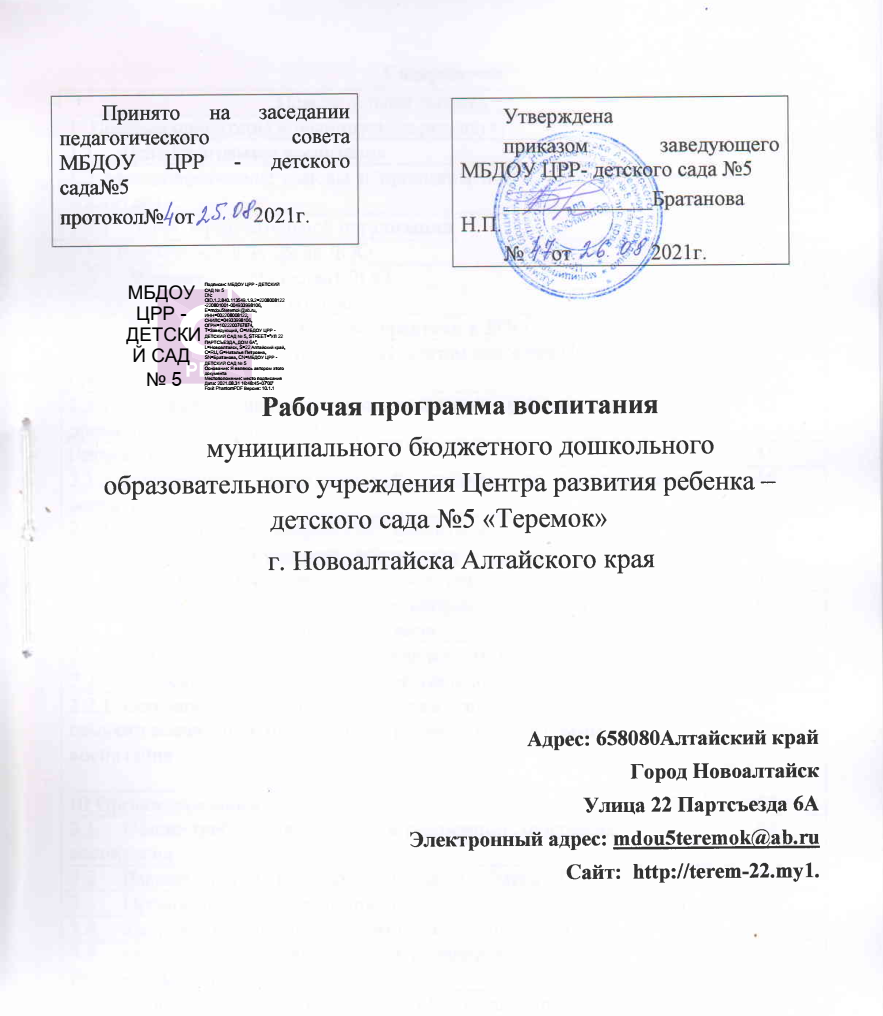 СодержаниеПояснительная запискаРабочая программа воспитания муниципального дошкольного образовательного учреждения Центра развития ребенка- детского сада№5 «Теремок» (далее – Рабочая программа воспитания) является компонентом  основной образовательной программы дошкольного образования (далее ДО), которая разработана на основе  основной образовательной программы дошкольного образования «От рождения до школы» под ред. Н.Е.Вераксы, Т.С. Комаровой, М.А. Васильевой.. Рабочая программа воспитания МДОУ ЦРР- детский сад№5 разработана в соответствии с:Федеральным законом от 29 декабря 2012 г. № 273-ФЗ «Об образовании в Российской Федерации»;Федеральным государственным образовательным стандартом дошкольного образования (приказ Минобрнауки России от 17 октября 2013 г. № 1155, зарегистрирован Минюстом России 14 ноября 2013 г. № 30384);Федеральным законом от 31 июля 2020 года № 304-ФЗ «О внесении изменений в Федеральный закон «Об образовании в Российской Федерации» по вопросам воспитания обучающихся»;Указом Президента Российской Федерации от 7 мая 2018 года № 204 «О национальных целях и стратегических задачах развития Российской Федерации на период до 2024 года»Примерной программой воспитания (одобрена решением федерального учебно- методического объединения по общему образованию, протокол № 2/21 от 01.07.2021 год).Постановление Главного государственного санитарного врача РФ от 28.09.2020 №28 «Об утверждении санитарных правил» СП 2.4.3648-20 «Санитарно-эпидемиологические требования к организациям воспитания и обучения, отдыха и оздоровления детей и молодежи».Постановление Главного государственного санитарного врача РФ от 28.01.2021 №2  «Об утверждении санитарных правил  и норм СанПин 1.2.3685-21 «Гигиенические нормативных требования к обеспечению безопасности и (или) безвредности для человека факторов среды обитания».Рабочая программа воспитания призвана помочь всем участникам образовательных отношений  и реализовать воспитательный потенциал образовательной деятельности в разных  видах деятельности дошкольников от 3 до 8 лет. Под воспитанием понимается «деятельность, направленная на развитие личности, создание условий для самоопределения и социализации обучающихся на основе социокультурных, духовно-нравственных ценностей и принятых в российском обществе правил и норм поведения в интересах человека, семьи, общества и государства, формирование   у   обучающихся   чувства   патриотизма,   гражданственности,   уважения к памяти защитников Отечества и подвигам Героев Отечества, закону и правопорядку, человеку труда и старшему поколению, взаимного уважения, бережного отношения к культурному наследию и традициям многонационального народа Российской Федерации, природе и окружающей среде».( 1 п. 2 ст. 2 Федерального закона от 29 декабря 2012 г. № 273-ФЗ «Об образовании в Российской Федерации»)Рабочая программа воспитания основана на воплощении национального воспитательного идеала, который понимается как высшая цель образования, нравственное (идеальное) представление о человеке. В основе процесса воспитания детей в ДОО лежат конституционные и национальные ценности российского общества.Назначение рабочей программы воспитания –формирование общей культуры личности воспитанников; развитие у воспитанников социальных, нравственных, эстетических качеств, направленных на воспитание духовно-нравственных и социокультурных ценностей и принятие правил и норм поведения в интересах человека, семьи, общества.Воспитательные задачи, согласно Федеральному государственному образовательному стандарту дошкольного образования (далее – ФГОС ДО), реализуются в рамках образовательных областей – социально- коммуникативного, познавательного, речевого, художественно-эстетического развития, физического развития. Реализация Программы воспитания основана на сетевом взаимодействии с разными субъектами воспитательно-образовательного процесса. В основе процесса воспитания детей в ДОУ  лежат  социокультурные  ценности российского общества.Социокультурный контекст – это социальная и культурная среда, в которой человек растет и живет. Он также включает в себя влияние, которое среда оказывает на идеи и поведение человека.Социокультурные ценности являются определяющими в структурно-содержательной основе Программы воспитания.Социокультурный контекст воспитания является вариативной составляющей программы воспитания. Он учитывает этнокультурные, конфессиональные и региональные особенности и направлен на формирование ресурсов программы воспитания.Реализация социокультурного контекста опирается на построение социального партнерства. Рабочая программа  воспитания предполагает социальное партнерство всех участников( родители. воспитатели, педагог- психолог, учитель- логопед, музыкальный работник) и сетевое взаимодействие с организациями города: КГОУ СПО НГХУ (техникум) ; МБУК «ЦГБ» имени Л.С. Мерзликина; МБОУ школа №10; МБУ ДО «ДШИ №2»; Новоалтайский краеведческий музей им. В.Я. Марусина, сотрудничество с МБОУ лицей №8, МБОУ СОШ №10В рамках социокультурного контекста повышается роль родительской общественности как субъекта образовательных отношений в Программе воспитания.Целевые ориентиры следует рассматривать как возрастные характеристики  возможных достижений ребенка, которые коррелируют с портретом выпускника ДОО 
и с базовыми духовно-нравственными ценностями. Планируемые результаты определяют направления программы воспитания.С учетом особенностей социокультурной среды, в которой воспитывается ребенок, в рабочей программе воспитания  отражены особенности образовательных отношений сотрудничества 	дошкольной образовательной организации (далее – 	ДОО) с семьями дошкольников, а также со всеми субъектами образовательных отношений. Только при подобном подходе возможно воспитать гражданина и патриота, раскрыть способности и таланты детей, подготовить их к жизни в высокотехнологичном, конкурентном обществе.Основные направления воспитательной работы Ценности Родины и природы лежат в основе патриотического направления воспитания.Ценности человека, семьи, дружбы, сотрудничества лежат в основе социального направления воспитания.Ценность знания лежит в основе познавательного направления воспитания.Ценность здоровья лежит в основе физического и оздоровительного направления воспитания.Ценность труда лежит в основе трудового направления воспитания.Ценности культуры и красоты лежат в основе этико-эстетического направления воспитания. .ДОО в части, формируемой участниками образовательных отношений, дополняет приоритетные направления воспитания с учетом реализуемой образовательной программы, региональной и муниципальной специфики реализации Стратегии развития воспитания в Российской Федерации на период до 2025 года, того, что воспитательные задачи, согласно федеральному государственному образовательному стандарту дошкольного образования (далее – ФГОС ДО), реализуются в рамках образовательных областей – социально-коммуникативного, познавательного, речевого, художественно-эстетического и физического развития.	Рабочая  Программа   воспитания – нормативный документ, внутренний стандарт учреждения, определяющий содержание воспитательной работы, представляющий собой комплекс средств воспитания, реализуемый на основе имеющихся ресурсов (кадровых и материальных) в соответствии с социальным заказом территории.	Программа воспитания ДОУ охватывает все основные моменты жизнедеятельности воспитанников с учётом приоритетности видов детской деятельности в каждом возрастном периоде.	Данная  Программа 	воспитания предназначена для освоения детьми в возрасте от 3 до 7 лет в группах общеразвивающей направленности и  для освоения детьми с ограниченными возможностями здоровья от 5-7 лет ТНР .1. Целевые ориентиры и планируемые результатыЦель Программы воспитанияОдним из приоритетов государственной политики в области воспитания и социализации детей, основных направлений и механизмов развития институтов воспитания, формирования общественно-государственной системы воспитания в Российской Федерации, учитывающих интересы детей, актуальные потребности современного российского общества и государства, являются глобальные вызовы и условия развития страны в мировом сообществе.Современный национальный воспитательный идеал — это высоконравственный, творческий, компетентный гражданин России, принимающий судьбу Отечества как свою личную, осознающий ответственность за настоящее и будущее своей страны, укоренённый в духовных и культурных традициях многонационального народа Российской Федерации.	Исходя из этого воспитательного идеала, а также основываясь на базовых для нашего общества ценностях (таких как семья, труд, отечество, природа, мир, знания, культура, здоровье, человек) формулируется общая цель воспитания в МБДОУ ЦРР-детского сада №5  – Создать  условия для становления и  развития высоконравственного, ответственного, творческого, инициативного, компетентного гражданина России, который принимает судьбу Отечества как свою личную, осознает ответственность за настоящее и будущее своей страны и укоренен в духовных и культурных традициях многонационального народа Российской Федерации.	Данная цель ориентирует педагогов не на обеспечение соответствия личности ребенка единому уровню воспитанности, а на обеспечение позитивной динамики развития его личности. В связи с этим важно сочетание усилий педагога по развитию личности ребенка и усилий самого ребенка по своему саморазвитию. Их сотрудничество, партнерские отношения являются важным фактором успеха в достижении цели.Достижению поставленной цели воспитания дошкольников будет способствовать решение следующих основных задач:развитие социальных, нравственных, физических, интеллектуальных, эстетических качеств;создание благоприятных условий для гармоничного развития каждого ребенка в соответствии с его возрастными, гендерными, индивидуальными особенностями и склонностями;формирование общей культуры личности, в том числе ценностей здорового и устойчивого образа жизни, инициативности, самостоятельности и ответственности, активной жизненной позиции;развитие способностей и творческого потенциала каждого ребенка;организация содержательного взаимодействия ребенка с другими детьми, взрослыми и окружающим миром на основе гуманистических ценностей и идеалов, прав свободного человека;воспитание патриотических чувств, любви к Родине, гордости за ее достижения на основе духовно-нравственных и социокультурных ценностей и принятых в обществе правил и норм поведения в интересах человека, семьи, общества;воспитание чувства собственного достоинства в процессе освоения разных видов социальной культуры, в том числе и многонациональной культуры народов России и мира, умения общаться с разными людьми;объединение воспитательных ресурсов семьи и дошкольной организации на основе традиционных духовно-нравственных ценностей семьи и общества; установление партнерских взаимоотношений с семьей, оказание ей психолого-педагогической поддержки, повышение компетентности родителей (законных представителей) в вопросах воспитания, развития и образования детей.В рабочей программе  воспитания 	муниципального  бюджетного дошкольного образовательного учреждения – детский сад «Теремок» в соответствии с образовательными областями  определены следующие направления воспитательной работы: О.О. «Познавательное развитие»:- Экологическое воспитание-Трудовое воспитание -Гражданско-патриотическое воспитание.О.О. «Физическое развитие»:-Физическое и оздоровительное направление воспитания  О.О. «Социально-коммуникативное развитие»-Духовно - нравственное воспитаниеО.О. «Художественно – эстетическое развитие»-Этико – эстетическое  направление воспитанияО.О. «Речевое развитие» интегрируется во все направления воспитательной работы с дошкольниками. В соответствии с этим в каждом направлении воспитательной работы поставлены следующие задачи:О.О. «Познавательное развитие»:В познавательном развитии мы выделяем:Экологическое воспитание3 - 4 года:- Развивать интерес детей к миру природу;- Поощрять любознательность и инициативу при ознакомлении с объектами природы;- Воспитывать любовь к природе, желание беречь ее. 4 - 5лет:-  Создавать условия для формирования интереса детей к природе;- Поощрять любознательность детей при ознакомлении с миром природы;- Способствовать развитию у детей интереса к представителям животного мира: домашним и диким животным, птицам, прилетающим на участок, декоративным птицам, аквариумным рыбкам, земноводным, представителям класса пресмыкающихся, насекомым;- Поощрять инициативу детей в исследовании объектов и явлений природы;-  Поддерживать проявления исследовательской активности  детей;- Формировать эстетическое отношение к миру природы;- Воспитывать любовь к природе, желание беречь ее. 5 - 6 лет:-Развивать любознательность и способность наблюдать за явлениями и объектами  живой и неживой природы;- Воспитывать у детей стремление ухаживать за обитателями уголка природы;- Создавать условия для укрепления здоровья детей в процессе общения с природой;- Развивать у детей желание  исследовать  и экспериментировать  с объектами живой и неживой природы (не нанося им вред);- Формировать у детей представления о том, что человек – часть природы и что он должен беречь, охранять и защищать ее;- Воспитывать у детей основы экологического сознания. 6 - 7 лет:- Создавать условия для проявления инициативы и творчества в познании окружающей природы;-Поддерживать интерес детей и желание экспериментировать, наблюдать за природными объектами и явлениями;- Развивать интерес детей к миру растений: деревьям, кустарникам, травянистым растениям, растениям луга, сада,  леса;- Стимулировать проявление интереса к природе родного края;- Формировать у детей понимание того, что человек – часть природы, что он должен беречь, охранять и защищать ее;- Воспитывать у детей желание и умение правильно вести себя в природе (любоваться красотой природы, наблюдать за растениями и животными, не нанося им вред).Гражданско-патриотическое воспитание.3 - 4 года:-Постепенно формировать образ Я;-Формировать интерес к малой 	Родине. 4 - 5лет:-Формировать первичные гендерные представления;-Продолжать воспитывать любовь к родному краю. 5 - 6 лет:- Расширять представления ребенка об изменении позиции в связи с взрослением (ответственность за младших уважение и помощь старшим, в том числе пожилым людям);- Воспитывать уважительное отношение к сверстникам своего и противоположного пола;-Воспитывать любовь к Родине;- Воспитывать уважение к защитникам Отечества. 6 - 7 лет:-Закреплять у детей  традиционные гендерные представления, продолжать воспитывать в мальчиках и девочках качества, свойственные их полу;- Развивать интерес к родному краю;- Воспитывать патриотические и интернациональные чувства, любовь к Родине – России;- Воспитывать уважение к людям разных национальностей и их обычаям; - Поощрять интерес детей к событиям, происходящим в стране, воспитывать чувство гордости за ее достижения;- Воспитывать уважение к защитникам Отечества, к памяти павших бойцов (возлагать с детьми цветы к обелискам, памятникам)Трудовое воспитание 3 - 4 года:- Продолжать формировать у детей интерес к труду близких взрослых.4 – 5 лет:- Воспитывать у детей уважение к труду взрослых.5 - 6 лет:- Прививать детям чувство благодарности к человеку за его труд. 6 - 7 лет:- Формировать у детей целостный взгляд на человека труда и его качества: ответственность, аккуратность, добросовестность, ручная умелость.О.О. «Социально – коммуникативное развитие» Включает духовно – нравственное направление воспитания.         3-4 года:- Обеспечивать  условия для нравственного воспитания детей, способствовать  усвоению морально – нравственных норм и ценностей, принятых в обществе.4-5 лет:- Обеспечивать  условия для нравственного воспитания детей, способствовать  усвоению морально – нравственных норм и ценностей, принятых в обществе.- Воспитывать  скромность, отзывчивость, желание быть справедливым, сильным и смелым; учить  испытывать чувство стыда за неблаговидный поступок. -Учить извиняться перед сверстником за причиненную обиду. 5-6 лет:- Обеспечивать условия  для нравственного воспитания детей, способствовать усвоению морально  – нравственных  норм и ценностей, принятых в обществе. - Учить заботиться о младших, помогать им, защищать тех, кто слабее. - Воспитывать скромность, умение проявлять  заботу об окружающих, с благодарностью  относиться к помощи и знакам внимания. - Поощрять стремление радовать старших хорошими поступками.6-7 лет:- Обеспечивать  условия для нравственного воспитания детей, способствовать  усвоению морально – нравственных норм и ценностей, принятых в обществе.- Воспитывать уважительное отношение к  окружающим, заботливое отношение к малышам, пожилым людям; помогать им. - Воспитывать стремление в своих поступках следовать положительному примеру.Развитие  социального и эмоционального интеллекта:3-4 года:- Продолжать воспитывать  эмоциональную отзывчивость, поощрять попытки пожалеть сверстника, обнять его, помочь; - Создавать  игровые ситуации, способствующие формированию внимательного, заботливого отношения к окружающим.4-5 лет:- Способствовать формированию личностного отношения ребенка к соблюдению  (и нарушению) моральных норм: взаимопомощи, сочувствия обиженному и несогласия с действиями обидчика; - Одобрять  действий того, кто поступил справедливо, уступил по просьбе сверстника, поделился игрушками и пр.5-6 лет:- Создавать условия для  развития социального и эмоционального  интеллекта детей. - Воспитывать сочувствие, отзывчивость.6-7лет: - Создавать условия для  развития социального и эмоционального  интеллекта детей. - Воспитывать  стремление и умение  справедливо оценивать  свои поступки и поступки сверстников. - Поощрять сочувствие, отзывчивость, справедливость, скромность. Развитие общения:3-4 года:- Формировать доброжелательное отношение друг  к другу, умение делиться с товарищем, жить дружно, помогать друг другу. 4-5 лет:- Воспитывать доброжелательность  во взаимоотношениях между детьми, обращать внимание детей на хорошие поступки друг друга.- Формировать  навыки добрых взаимоотношений в игре.5-6 лет:- Воспитывать  дружеские взаимоотношения между детьми; привычку сообща играть, трудиться, заниматься; - Формировать умение самостоятельно находить общие интересные занятия, развивать желание помогать друг другу.- Воспитывать  уважительное отношение к окружающим.6-7лет:- Воспитывать  дружеские взаимоотношения между детьми; развивать умение самостоятельно объединяться для совместной игры  и труда, заниматься самостоятельно выбранным делом, договариваться, помогать друг другу. Формирование личности ребенка:3-4 года:- Создавать условия для формирования личности ребенка. - Способствовать первичным проявлениям целенаправленности и саморегуляции собственных действий; поощрять стремление детей к самостоятельности («я сам»), развивать умение инициативно обращаться к знакомому взрослому или сверстнику ( с вопросом, просьбой, предложением и т.п. ), умение  самостоятельно находить себе интересное занятие. 4-5 лет:- Способствовать  формированию личности ребенка. - Воспитывать самоуважение, чувство собственного достоинства.- Продолжать воспитывать самостоятельность, целенаправленность и саморегуляцию собственных действий.5-6 лет:- Способствовать  формированию личности ребенка. - Продолжать воспитывать самоуважение, чувство собственного достоинства, уверенность в своих силах и возможностях.- Развивать  самостоятельность, целенаправленность и саморегуляцию собственных действий; - Воспитывать усидчивость; проявлять  настойчивость, целеустремленность  в достижении конечного результата.6-7 лет:- Способствовать  формированию личности ребенка. - Продолжать  воспитывать самоуважение, чувство собственного достоинства, уверенность в своих силах и возможностях. - Развивать самостоятельность, целенаправленность и саморегуляцию собственных действий; - Развивать интерес к школе, желание учиться.Усвоение общепринятых норм поведения:3-4 года: - Воспитывать  вежливость:  здороваться, прощаться, благодарить за помощь.4-5 лет:- Продолжать  формировать у детей основы культуры поведения и вежливого общения; напоминать о необходимости здороваться, прощаться, называть   работников дошкольного учреждения по имени и отчеству, не вмешиваться в разговор взрослых, вежливо выражать свою просьбу, благодарить  за оказанную услугу. 5-6 лет:- Продолжать формировать  представления о правилах поведения в общественных местах, об обязанностях в группе детского сада и дома.6-7 лет:- Воспитывать  организованность, дисциплинированность, развивать волевые качества: умение ограничивать свои желания, выполнять установленные  нормы поведения.- Продолжать формировать основы культуры поведения и вежливого обращения; воспитывать  привычку без напоминаний использовать  в общении со сверстниками и взрослыми формулы словесной вежливости (приветствие, прощание, просьбы, извинения).Формирование основ безопасности3 - 4 года:- Формировать навыки безопасного  поведения в природе, в помещении, в играх с мелкими предметами, с песком, водой и снегом;- Развивать умение обращаться за помощью к взрослым. 4 – 5 лет:- Продолжать формировать представления о правилах поведения в природе;- Развивать наблюдательность, умение ориентироваться в помещении;- Подводить детей к осознанию необходимости  соблюдать правила дорожного движения;- Формировать навыки культурного поведения в общественном транспорте;- Познакомить с правилами безопасного поведения во время игр, рассказывать о ситуациях, опасных для жизни и здоровья;- Знакомить с правилами поведения с незнакомыми людьми.5 - 6 лет:- Формировать основы экологической культуры и безопасного поведения в природе. - Формировать безопасное поведение на дороге.- Закреплять  основы безопасности жизнедеятельности человека- Закреплять  безопасное пользование бытовыми предметами.6 - 7 лет:- Формировать основы экологической культуры.- Продолжать знакомить с правилами поведение на природе.- Знакомить с правилами поведения человека в необычных природных условиях (гроза, гром, молния, радуга, ураган).Развитие игровой деятельности (сюжетно-ролевые игры)3 - 4 года:- Способствовать возникновению у детей игр на темы из окружающей жизни, по  мотивам литературных произведений, обогащению игрового опыта детей посредством объединения игровых действий в единую сюжетную линию;- Поощрять попытки  детей самостоятельно подбирать атрибуты для той или иной роли;- Развивать умение взаимодействовать и ладить друг с другом в  непродолжительной совместной игре. 4 -5 лет:- Подводить детей к самостоятельному выбору игровых замыслов;- Учить детей договариваться о том, что они будут строить, распределять между собой материал, согласовывать действия и совместными усилиями достигать результата;- Воспитывать дружеские взаимоотношения между детьми, развивать умение считаться с интересами товарищей;- Расширять область самостоятельных действий детей в выборе роли, разработке и осуществлении замысла, использовании атрибутов;- Развивать социальные отношения играющих за счет осмысления профессиональной деятельности взрослых.5- 6 лет:- Совершенствовать и расширять игровые замыслы детей;- Формировать желание  самостоятельно организовывать сюжетно-ролевые игры;- Формировать  умение  детей согласовывать тему игры, распределять роли, подготавливать необходимые условия, договариваться о последовательности совместных действий, налаживать и регулировать контакты в совместной игре: договариваться, мириться, уступать, убеждать;-  Формировать умение  самостоятельно разрешать конфликты, возникающие в ходе игры;-  Формировать  устойчивые детские  игровые объединения;- Продолжать формировать умение согласовывать свои действия с действиями партнеров, соблюдать в игре ролевые взаимодействия и взаимоотношения;- Развивать эмоции, возникающие в ходе ролевых и сюжетных игровых действий с персонажами; - Создавать условия для творческого самовыражения, для возникновения новых игр и их развития;- Формировать привычку аккуратно убирать игрушки в отведенное для них место. 6 - 7 лет:- Продолжать развивать у детей самостоятельность в организации игры выполнении правил и норм поведения;-Воспитывать инициативу, организаторские способности, чувство коллективизма;-Побуждать детей по-своему обустраивать собственную игру, самостоятельно  подбирать и создавать  недостающие для игры предметы;-Способствовать творческому использованию в играх представлений об окружающей жизни, впечатлений о произведениях литературы, мультфильмах;- Развивать творческое воображение, способность совместно развертывать игру, согласовывая  собственный игровой замысел с замыслами сверстников;- Продолжать развивать  умение договариваться планировать и обсуждать действия всех играющих;-Формировать отношения, основанные на сотрудничестве и взаимопомощи;- Воспитывать  доброжелательность, готовность  выручить  сверстника, умение считаться с интересами и мнением товарищей по игре справедливо  решать споры.О.О. «Физическое развитие»Физкультурно - оздоровительное направление воспитания включает:Становление ценностей здорового образа жизни 3-4 года: - Дать представление о роли органов чувств (глаза, рот, уши, нос), как их беречь и ухаживать за ними. - Дать представления о ценности здоровья: формировать желание вести здоровый образ жизни.- Формировать  умение сообщать о своем самочувствии  взрослым, осознавать необходимость лечения.4-5 лет: - Продолжать  знакомство детей с частями тела и органами чувств человека.- Формировать  представления о значении частей тела и органов чувств  для жизни и здоровья человека.- Воспитывать потребность  в соблюдении режима питания, употреблении  в пищу овощей и фруктов, других полезных продуктов, витаминов, и необходимых веществах.- Расширять представления   о важности для здоровья сна, гигиенических процедур,  движений, закаливания.- Формировать представления о здоровом образе жизни. 5-6 лет:- Формировать  представления о зависимости здоровья человека от разных факторов (питания, отдыхе, гигиене, закаливания, физических нагрузок, вредных привычках).- Расширять  представления  о роли гигиены и режима дня для здоровья человека. - Воспитывать сочувствие  к заболевшим людям.- Знакомить  детей с возможностями здорового человека, формировать  у детей потребность  в здоровом  образе жизни. 6-7 лет:- Формировать  представления о значении двигательной  активности в жизни человека; умения использовать  специальные  физические упражнения для укрепления  своих органов и систем.- Формировать  представления  об активном отдыхе, правилах и видах закаливания, о пользе закаливающих процедур. - Расширять  представления  о роли солнечного света, воздуха и воды в жизни человека и их влиянии на здоровье.  Воспитание культурно – гигиенических навыков3 - 4 года: - Формировать  потребность в соблюдении навыков гигиены и опрятности в повседневной жизни. - Совершенствовать  культурно  -  гигиенические навыки, формировать простейшие навыки поведения во время еды,  умывания. - Приучать  детей  следить за своим внешним видом; правильно пользоваться мылом, аккуратно мыть руки, лицо, уши; насухо вытираться  после умывания, вешать полотенце на место,  пользоваться  расческой и носовым платком.- Формировать  элементарные  навыки поведения за столом: умение правильно пользоваться столовой  и чайной ложками, вилкой, салфеткой, не крошить хлеб, пережевывать пищу с закрытым  ртом, не разговаривать с полным ртом.4-5 лет: - Продолжать воспитывать у детей опрятность, привычку следить за своим внешним видом.- Воспитывать  привычку самостоятельно  умываться, мыть руки с мылом перед едой, по мере загрязнения, после пользования туалетом. - Закреплять умение пользоваться расческой, носовым платком, при кашле и чихании отворачиваться, прикрывать  рот и нос носовым  платком.  - Совершенствовать  навыки аккуратного приема пищи: умение брать  пищу понемногу, хорошо  пережевывать, есть бесшумно, правильно пользоваться столовыми приборами, салфеткой, полоскать рот после еды.5-6 лет:- Формировать у детей привычку следить за чистотой тела, опрятностью одежды, прически; самостоятельно чистить зубы, умываться по мере необходимости мыть руки, следить за чистотой ногтей; при кашле и чихании закрывать рот и нос платком. - Закреплять умение  замечать  и самостоятельно  устранять  непорядок  в своем внешнем виде. - Совершенствовать культуру еды: умение правильно пользоваться столовыми приборами; есть аккуратно, бесшумно, сохраняя правильную осанку за столом; обращаться с просьбой, благодарить. 6-7 лет:- Воспитывать привычку  быстро и правильно умываться, насухо вытираться, пользуясь индивидуальным полотенцем, правильно чистить зубы, полоскать рот после еды, пользоваться носовым платком и расческой. - Закреплять умение детей аккуратно пользоваться столовыми приборами, правильно вести себя за столом; обращаться с просьбой, благодарить. - Закреплять умение следить за чистотой одежды и обуви, замечать  и устранять непорядок в своем внешнем виде, тактично сообщать товарищу о необходимости что – то поправить в костюме, прическе. Физическая культура3-4 года:- Совершенствовать  умения и навыки в основных видах движений, воспитывать красоту, грациозность, выразительность движений, формировать правильную осанку.- Формировать потребность в ежедневной  двигательной активности.- Учить сохранять  правильную осанку в положениях сидя, стоя, в движении, при выполнении упражнений в равновесии.4-5 лет: -Формировать правильную осанку.- Развивать  и совершенствовать  двигательные умения и навыки детей, умение творчески использовать их  в самостоятельной  двигательной деятельности.- Во всех формах организации двигательной деятельности развивать  у детей организованность, самостоятельность, инициативность, умение поддерживать дружеские взаимоотношения со сверстниками.5-6 лет:- Продолжать формировать правильную осанку; умение  осознанно выполнять движения. Совершенствовать  двигательные умения и навыки детей. - Развивать быстроту, силу, выносливость, гибкость.- Приучать детей  помогать  взрослым  готовить физкультурный инвентарь к занятиям физическими упражнениями, убирать его на место.- Прививать интерес к физической культуре и спорту и желание заниматься физкультурой и спортом. -Знакомить с основами  техники безопасности и правилам поведения в спортивном зале и на спортивной площадке.- Поддерживать интерес детей  к различным видам спорта, сообщать  им некоторые  сведения о событиях спортивной жизни страны.- Продолжать  учить детей самостоятельно  организовывать  знакомые подвижные игры, проявляя  инициативу и творчество.- Воспитывать стремление участвовать в играх с элементами соревнования, играх – эстафетах.6-7 лет:- Формировать  потребность  в ежедневной  двигательной деятельности. Воспитывать умение сохранять правильную осанку в различных видах деятельности. Совершенствовать технику основных движений, добиваясь естественности, легкости, точности, выразительности их выполнения.- Поддерживать интерес к  физической культуре и спорту; отдельным  достижениям в области спорта.- Учить самостоятельно следить за состоянием физкультурного инвентаря, спортивной формы, активно участвовать в уходе за ними.- Обеспечивать  разностороннее развитие  личности ребенка: воспитывать выдержку, настойчивость, решительность, смелость,  организованность, инициативность, самостоятельность, творчество, фантазию.-  Развивать интерес к спортивным играм и упражнениям (городки, бадминтон, баскетбол, настольный теннис, хоккей, футбол).О.О. «Художественно – эстетическое развитие»Этико – эстетическое направление воспитания.3-4 года:- Развивать эстетическое восприятие; вызывать  положительный  эмоциональный  отклик на красоту природы, произведения искусства (книжные иллюстрации, изделия народных промыслов, предметы быта, одежда).- Формировать интерес  к занятиям изобразительной  деятельностью.- Воспитывать  у детей эмоциональную отзывчивость на музыку. - Способствовать развитию музыкальной памяти.- Пробуждать интерес  детей к театрализованной игре, создавать условия для ее проведения. Формировать умение следить  за  развитием действия в играх – драматизациях и кукольных спектаклях, созданных силами взрослых и старших  детей. 4-5 лет:- Продолжать развивать интерес к изобразительной деятельности. Вызывать положительный эмоциональный отклик на предложение рисовать, лепить, вырезать и наклеивать. - Продолжать развивать эстетическое  восприятие, образные представления, воображение, эстетические  чувства, художественно – творческие способности.- Обогащать представления  детей  об изобразительном искусстве (иллюстрации к произведениям художественной литературы, репродукции произведений живописи, народное декоративное искусство, скульптура малых форм и др.) как основе развития творчества. - Закреплять умение  сохранять правильную позу  при рисовании: не горбиться, не наклоняться низко  над столом, к мольберту; сидеть свободно, не напрягаясь. Приучать детей быть аккуратными; сохранять  свое рабочее  место  в порядке,  по окончании работы убирать все  со стола.- Воспитывать дружелюбие при оценке работ других детей.- Продолжать развивать интерес к музыке, желание ее слушать, вызывать эмоциональную  отзывчивость  при восприятии музыкальных произведений.- Обогащать музыкальные  впечатления, способствовать  дальнейшему  развитию основ музыкальной культуры.- Продолжать развивать  и поддерживать  интерес детей  к театрализованной игре путем приобретения более сложных игровых умений и навыков (способность  воспринимать  художественный образ, следить за развитием  и взаимодействием персонажей).- Побуждать  детей к проявлению инициативы и самостоятельности в выборе роли, сюжета, средств перевоплощения;- Способствовать  разностороннему развитию детей в театрализованной деятельности путем прослеживания  количества  и характера исполняемых каждым ребенком ролей.5-6 лет: -  Развивать интерес детей к изобразительной  деятельности. Обогащать  сенсорный опыт, развивая  органы восприятия: зрение слух, обоняние, осязание, вкус; - Развивать  эстетическое восприятие, учить созерцать  красоту окружающего мира. Развивать  способность наблюдать, всматриваться в объекты окружающей действительности, замечать их изменения.- Формировать аккуратное и бережное отношение к материалам, экономно и рационально их расходовать. - Продолжать развивать интерес и любовь к музыке, музыкальную отзывчивость на нее.- Формировать музыкальную культуру на основе знакомства с классической, народной и современной музыкой. Продолжать развивать  музыкальные способности детей: звуковысотный, ритмический, тембровый, динамический слух. - Способствовать  дальнейшему развитию навыков пения, движений под музыку, игры и импровизации мелодий на детских  музыкальных инструментах; творческой активности детей.- Продолжать  развивать интерес к театрализованной игре путем активного вовлечения  детей в игровые действия. Вызывать желание попробовать себя в разных ролях.- Создавать  атмосферу творчества и доверия, предоставляя каждому ребенку возможность высказаться  по поводу подготовки к выступлению, процесса игры. - Поощрять импровизацию, умение свободно чувствовать себя в роли. - Воспитывать артистические  качества, раскрывать  творческий потенциал детей, вовлекая их в различные театрализованные представления: игры в концерт, цирк, показ сценок из спектаклей. Предоставлять детям возможность выступать перед сверстниками, родителями и другими гостями.6-7 лет:- Формировать устойчивый интерес к  изобразительной деятельности. - Развивать  образное эстетическое восприятие, образные представления, эстетическое отношение к предметам и явлениям окружающего мира, произведениям искусства, к художественно –творческой  деятельности. - Воспитывать  самостоятельность; учить  активно и творчески  применять ранее усвоенные способы изображения в рисовании, лепке и аппликации, используя  выразительные средства.- Продолжать  развивать коллективное творчество. Воспитывать стремление действовать согласованно, договариваться  о том, кто какую часть работы будет выполнять, как отдельные изображения будут объединяться  в общую картину. - Формировать эстетические суждения.- Продолжать приобщать детей к  музыкальной культуре, воспитывать художественный вкус.- Продолжать  обогащать музыкальные впечатления детей, вызывать  яркий эмоциональный отклик при восприятии музыки разного характера.- Совершенствовать звуковысотный, ритмический, тембровый, динамический слух.- Способствовать  дальнейшему формированию певческого голоса, развитию навыков движения под музыку. - Развивать  самостоятельность  и творческую инициативу детей  при организации театрализованных игр. - Развивать  творческую самостоятельность, эстетический вкус в передаче образа; отчетливость произношения. Учить использовать средства выразительности (поза, жесты, мимика, интонация, движения).- Воспитывать любовь к театру. Широко использовать  в театрализованной  деятельности детей разные виды театра (бибабо, пальчиковый, баночный, театр картинок, перчаточный, кукольный, и др. )- Воспитывать  навыки   театральной культуры, приобщать к театральному искусству через просмотр театральных постановок, видеоматериалов. - формировать представления  о  театре, театральных профессиях.- Учить постигать театральные образы, созданные средствами театральной выразительности  (свет, грим, голос,  музыка, слово, хореография, декорации, и др. )Задачами воспитания детей с ОВЗ в условиях МБДОУ ЦРР –детский сад «Теремок»  являются:1)	формирование общей культуры личности детей, развитие их социальных, нравственных, эстетических, интеллектуальных, физических качеств, инициативности, самостоятельности и ответственности;2)	формирование доброжелательного отношения к детям с ОВЗ и их семьям со стороны всех участников образовательных отношений;3)	обеспечение психолого-педагогической поддержки семье ребенка с особенностями в развитии и содействие повышению уровня педагогической компетентности родителей;4)	налаживание эмоционально-положительного взаимодействия детей с окружающими в целях их успешной адаптации и интеграции в общество;5)	расширение у детей с различными нарушениями развития знаний и представлений об окружающем мире;6)	взаимодействие с семьей для обеспечения полноценного развития детей с ОВЗ;7)	охрана и укрепление физического и психического здоровья детей, в том числе их эмоционального благополучия;8)	объединение обучения и воспитания в целостный образовательный процесс на основе духовно-нравственных и социокультурных ценностей и принятых в обществе правил и норм поведения в интересах человека, семьи, общества.1.2 Методологические основы и принципы построения программы воспитанияМетодологической Рабочей программы является антропологический, культурно-исторический и практичные подходы. Концепция программы основывается на базовых ценностях воспитания, заложенных в определении воспитания, содержащемся в Федеральном законе от 29 декабря 2012 г. № 273-ФЗ «Об образовании в Российской Федерации».Методологическими ориентирами воспитания также выступают следующие идеи отечественной педагогики и психологии: развитие субъектности и личности ребенка в деятельности; духовно-нравственное, ценностное и смысловое содержание воспитания; идея о сущности детства как сензитивного периода воспитания; теории об амплификации (обогащении) развития ребенка средствами разных «специфически детских видов деятельности».Методологические  ориентиры воспитанияПоддержка разнообразия детства; сохранение уникальности и самоценности детства как важного этапа	в общем	развитии человека, самоценность детства	-понимание (рассмотрение) детства как периода жизни значимого самого по себе, без всяких условий; значимого тем, что происходит с ребенком сейчас, а не тем, что этот период есть период подготовки к следующему периоду.Личностно-развивающий и гуманистический характер взаимодействия взрослых (родителей (законных представителей), педагогических и иных работников ДОУ) и детей.Уважение личности ребенка. Реализация программы реализуется в разнообразных формах, специфических для детей дошкольного возраста от 3 до 8 лет, прежде всего в форме игры, познавательной и исследовательской деятельности, в форме творческой активности, обеспечивающей художественно-эстетическое развитие ребенка, двигательной и т.д.Программа воспитания строится  на принципах ДО, определенными Федеральным государственным образовательным стандартом дошкольного образования (далее – ФГОС ДО). Программа воспитания построена на основе духовно-нравственных и социокультурных ценностей и принятых в обществе правил и норм поведения в интересах человека, семьи, общества и опирается на следующие принципы:Принцип гуманизма. Каждый ребенок имеет право на признание его в обществе как личности, как человека, являющегося высшей ценностью, на уважение к его персоне, достоинству и защиту его прав на свободу и развитие.Принцип ценностного единства и совместности. Единство ценностей и смыслов воспитания, разделяемых всеми участниками образовательных отношений, содействие, сотворчество и сопереживание, взаимопонимание и взаимное уважение.Принцип культуросообразности. Воспитание основывается на культуре 
и традициях России, включая культурные особенности региона.Принцип следования нравственному примеру. Пример как метод воспитания позволяет расширить нравственный опыт ребенка, побудить его к внутреннему диалогу, пробудить в нем нравственную рефлексию, обеспечить возможность выбора при построении собственной системы ценностных отношений, продемонстрировать ребенку реальную возможность следования идеалу в жизни.Принципы безопасной жизнедеятельности. Защищенность важных интересов личности от внутренних и внешних угроз, воспитание через призму безопасности и безопасного поведения.Принцип совместной деятельности ребенка и взрослого. Значимость совместной деятельности взрослого и ребенка на основе приобщения к культурным ценностям и их освоения.Принципы инклюзивного образования. Организация образовательного процесса, при которой все дети, независимо от их физических, психических, интеллектуальных, культурно-этнических, языковых и иных особенностей, включены в общую систему образования.1.2.1. Уклад образовательной организации       МБДОУ ЦРР- детский сад №5  это открытая система образования и воспитания. Образовательный стандарт – это результат общественного договора, они учитывают интересы заинтересованных сторон. Соответственно, успех их реализации также зависит не только от усилий образовательных учреждений, но и от взаимодействия педагогов, обучающихся, их родителей, профессиональных, общественных организаций.При реализации программа воспитания необходимо учитывать условия, существующие в дошкольном учреждении, индивидуальные особенности, интересы, потребности воспитанников и их родителей.Процесс воспитания в детском саду основывается на многолетней истории учреждения, традициях, освоение современного и инновационного в образовании и формирование дошкольника как будущего гражданина своей родины, знающего и соблюдающего традиции, обычаи, поведения в обществе, владеющий нравственными качествами, изучающий историю своего народа, родины, края, города и делает все, чтобы сохранить и приумножить. МБДОУ ЦРР - детский сад расположен в исторически значимом месте, что поможет глубже понять и сформировать чувство гордости к героям ВОВ и Труда. Этико–эстетическое воспитание дошкольников благоприятно скажется при сотрудничестве  в микрорайоне  организаций: КГОУ СПО Новоалтайское государственное художественное училище (техникум) г. Новоалтайск; МБУК «Центральная библиотека» имени Л.С. Мерзликина; МБУ ДО «Детская школа искусств №2»; Новоалтайский краеведческий музей им. В.Я. Марусина, Привить дошкольникам ценность трудового воспитания поможет расположение вблизи детского сада таких предприятий, как ОАО Алтайвагон, ведь многие родители работают на градообразующем предприятии, Железнодорожном вокзале, Почте, Сбербанке, Торговых центрах. Вблизи нашего учреждения расположены три общеобразовательные школы: МБОУ лицей №8, МБОУ СОШ №10, МБОУ СОШ №17,что позволяет привлечь их в рамках социально-педагогического партнёрства по различным направлениям воспитания и социализации обучающихся, а так же подготовить дошкольников к обучению и социализации к школьной жизни и наладить партнерство с учителями начальных классов.Уклад определяет специфику и конкретные формы организации распорядка дневного, недельного, месячного, годового цикла жизни дошкольного учреждения, который определен в ООП МБДОУ ЦРР- детского сада. Максимально допустимый объём недельной нагрузки, для детей дошкольного возраста и продолжительность непрерывной образовательной деятельности, регламентируются в соответствии СанПиН.Уклад жизни в МДОУ ЦРР- детского сада находит свое отражение в Уставе учреждения и  основной образовательной программе. Для реализации Программы воспитания уклад принимается всеми участниками образовательных отношений.Уклад МБДОУ ЦРР - детского сада №5  способствует формированию ценностей воспитания, которые разделяются всеми участниками образовательных отношений (воспитанниками, родителями, педагогами и другими сотрудниками ДОО) и направлен на :Сохранение преемственности принципов воспитания; Создание условий материально-технического обеспечения Рабочей программы воспитания, обеспеченности методическими материалами и средствами обучения и воспитания;Профессионализм и готовность педагогического коллектива к достижению целевых ориентиров Рабочей программы воспитания;Учет индивидуальных и возрастных особенностей детей дошкольного возраста (возрастных, физических, психологических, национальных и пр.).Основные традиции воспитательного процесса в нашем ДОУ:Общие для всего детского сада событийные мероприятия: «День знаний», «День защиты детей», «Юбилей ДОУ», «Марафон добра», «Акция добра», «День победы», «День матери», «День здоровья»  и др, в которых участвуют дети разных возрастов и индивидуальных особенностей развития. Межвозрастное взаимодействие дошкольников способствует их взаимообучению и взаимовоспитанию. Общение создает благоприятные условия для формирования дружеских отношений, положительных эмоций, проявления уважения, самостоятельности. Это дает больший воспитательный результат, чем прямое влияние педагогаДетская художественная литература и народное творчество,          традиционно рассматриваются педагогами ДОУ в качестве наиболее доступных и действенных в воспитательном отношении видов искусства, обеспечивающих развитие личности дошкольника в соответствии с общечеловеческими и национальными ценностными установками. Сотрудничество с КГОУ СПО Новоалтайское государственное художественное училище (техникум) г. Новоалтайск; МБУК «Центральная библиотека» имени Л.С. Мерзликина; МБУ ДО «Детская школа искусств №2»; Новоалтайский краеведческий музей им. В.Я. Марусина способствует 	развитию у воспитанников социальных, нравственных, эстетических качеств, направленных на воспитание духовно-нравственных и социокультурных ценностей и принятие правил и норм поведения.Воспитатели и специалисты ДОУ ориентированы на организацию разнообразных форм детских сообществ в форме игровой деятельности, фестивалей, мастер классов, проектов для обеспечения полноценного опыта социализации детей. Сотрудничество с родителями. В ДОУ существует практика создания творческих групп педагогов, педагогов и родителей, которые оказывают консультационную, психологическую, информационную и технологическую поддержку коллегам, родителям  в  организации и участии в воспитательных мероприятий.Организовано единое с родителями образовательное пространство «Родительский калейдоскоп» для обмена опытом семейного воспитания и активное участие семей в совместных мероприятиях : «Фестиваль творчества»,  Соревнованиях «Мама, папа, я – спортивная семь», «Встреча с интересными людьми», уборка территории детского сада и построение снежных горок, костюмов для театрализованных сказок и атрибутов, а так же участие в праздниках и развлечениях. Именно педагогическая инициатива родителей и их заинтересованность в воспитании дошкольников  стала показателем качества воспитательной работы.Приобщение дошкольников к истории и культуре своей Отчизны и родного края через мини-музеи, которые систематически организуются в дошкольном учреждении, посещение Краеведческого  музея им. Л.Я. Марусина, экскурсии  к историческим и памятным местам в микрорайоне и городе, организованные встречи, беседы, чтение, участие в конкурсах, акциях. Все это  поможет дошкольникам   понять и оценить значимость  ценности Родины.Проектная деятельность по приобщению дошкольников к истории и культуре и обеспечивающих развитие личности дошкольника в соответствии с общечеловеческими и национальными ценностными установками: «Моя семья», «Мой город», «Защитники», «Все работы хороши», «Правила и поступки» и др. Воспитательный процесс в ДОУ выстраивается с учетом концепции  духовно - нравственного развития и воспитания личности гражданина России, включающей в себя национальные ценности:патриотизм – любовь к России, к своему народу, к своей малой Родине, служение Отечеству;социальная солидарность – свобода личная и национальная, доверие к людям, институтам государства и гражданского общества, справедливость, милосердие, честь, достоинство;гражданственность – служение Отечеству, правовое государство, гражданское общество, закон и правопорядок, поликультурный мир, свобода совести и вероисповедания;семья – любовь и верность, здоровье, достаток, уважение к родителям, забота о старших и младших, забота о продолжении рода;труд и творчество – уважение к труду, творчество и созидание, целеустремлённость и настойчивость;наука – ценность знания, стремление к истине, научная картина мира;традиционные российские религии – представления о вере, духовности религиозной жизни человека, ценности религиозного мировоззрения, толерантности, формируемые на основе межконфессионального диалога;искусство и литература – красота, гармония, духовный мир человека,нравственный выбор, смысл жизни, эстетическое развитие, этическое развитие;природа – эволюция, родная земля, заповедная природа, планета Земля, экологическое сознание;человечество – мир во всем мире, многообразие культур и народов, прогресс человечества, международное сотрудничество;повышение профессионализма - передача педагогического опыта воспитания дошкольников коллегам, консультирование родителей и социализация дошкольников;1.2.3 Воспитывающая среда ДОO	В МБДОУ ЦРР- детском саду образовательный процесс осуществляется в соответствии с требованиями федерального государственного образовательного стандарта дошкольного образования, утвержденного приказом Минобрнауки России от 17.10.2013 № 1155 (далее – ФГОС ДО). В связи с этим обучение и воспитание объединяются в целостный процесс на основе духовно-нравственных и социокультурных ценностей, принятых в обществе правил и норм поведения в интересах человека, семьи, общества. Основной целью педагогической работы МБДОУ ЦРР- детском саду является формирования общей культуры личности детей, в том числе ценностей здорового образа жизни, развития их социальных, нравственных, эстетических, интеллектуальных, физических качеств, инициативности, самостоятельности и ответственности ребенка, формирования предпосылок учебной деятельности.	Ведущей в воспитательном процессе является игровая деятельность. Игра широко используется как самостоятельная форма работы с детьми и как эффективное средство и метод развития, воспитания и обучения в других организационных формах. Приоритет отдается творческим играм (сюжетно-ролевые,  строительно-конструктивные,  игры-драматизации и инсценировки, игры с элементами труда и художественно деятельности) и игры с правилами (дидактические, интеллектуальные, подвижные, хороводные т.п.).	Отдельное внимание уделяется самостоятельной деятельности воспитанников. Их содержание и уровень зависят от возраста и опыта детей, запаса знаний, умений и навыков, уровня развития творческого воображения, самостоятельности, инициативы, организаторских способностей, а также от имеющейся материальной базы и качества педагогического руководства. Организованное проведение этой формы работы обеспечивается как непосредственным, так и опосредованным руководством со стороны воспитателя.	Индивидуальная работа с детьми всех возрастов проводится в разные периоды режима дня (во время утреннего приема, прогулок, самостоятельной деятельности, подготовки к принятию пищи и сна,  одевания и умывания и т.п.) в помещениях и на свежем воздухе. Она организуется с целью активизации пассивных воспитанников, организации индивидуальной работы в форме игры, труда, чтения, показа и т.д  для более осмысления ценностей воспитания.	Воспитательный процесс в МБДОУ ЦРР- детском саду организуется в развивающей среде, которая образуется совокупностью природных, предметных, социальных условий и пространством собственного «Я» ребенка. Среда обогащается за счет не только количественного накопления, но и через улучшение качественных параметров: эстетичности, гигиеничности, комфортности, функциональной надежности и безопасности, открытости изменениям и динамичности, соответствия возрастным и половым особенностям детей, проблемной насыщенности и т.п. Воспитатели заботятся о том, чтобы дети свободно ориентировались в созданной среде, имели свободный доступ ко всем его составляющим, умели самостоятельно действовать в нем, соблюдали  нормы и правила пребывания в различных помещениях и пользования материалами, оборудованием.	Приоритетным в воспитательном процессе МБДОУ ЦРР- детском саду является физическое воспитание и оздоровление воспитанников. Успех этого направления зависит от правильной организации режима дня, двигательного, санитарно-гигиенического режимов и всех форм работы с детьми и других факторов. Ежедневно в детском саду организуется утренняя гимнастика, гимнастика после сна, закаливающие мероприятия, пальчиковая, артикуляционная и гимнастика для глаз, прогулки, питание, сон, проветривание помещений, кварцевание, соблюдение двигательного режима и организация безопасности дошкольников. Оптимизация двигательного режима обеспечивается путем проведения различных подвижных, спортивных игр, упражнений, занятий физкультурой, самостоятельной двигательной деятельности и т.п.	Значительное внимание в воспитании детей уделяется труду, как части нравственного становления. Воспитательная деятельность направлена на формирование эмоциональной готовности к труду- дежурство, элементарных умений и навыков в различных видах труда- уборка игрушек, приведение рабочего места в порядок, наведение порядка в шкафчике с одеждой, интереса к миру труда взрослых людей- наблюдение за работой взрослых, встреча с интересными людьми разных профессий, экскурсии на предприятия, помощь одеть малышей на прогулку, собрать листву на участке. Важным аспектом является индивидуальный и дифференцированный подходы к детской личности (учет интересов, предпочтений, способностей, усвоенных умений, личностных симпатий при постановке трудовых заданий, объединении детей в рабочие подгруппы и т.д.) и моральная мотивация детского труда. 	Для МБДОУ ЦРР- детского сада важно интегрировать семейное и общественное дошкольное воспитание, сохранить приоритет семейного воспитания, активнее привлекать семьи к участию в образовательный  процесс. С этой целью проводятся родительские собрания, консультации, беседы и дискуссии, круглые столы, тренинги, викторины, дни открытых дверей, мастер классы, соревнования, фестивали, проекты, конкурсы, а так же применяются средства наглядной пропаганды (информационные бюллетени, родительские уголки, тематические стенды, фотовыставки и др.), привлекаются родители к проведению праздников, развлечений, походов, экскурсий и др.    Воспитательно-образовательная работа воспитанию направлена: на формирование у детей образа героя, защитника своего государства; на привитие любви к Отечеству, родному краю, родному городу, своему детскому саду, своей  семье; на воспитание чувства гордости за историю становления страны и потребности защищать Родину. Традиционно в детском саду проводятся тематические занятия, посвященные таким патриотическим праздникам, как «День защитника Отечества», «День Победы». При этом используются разнообразные формы проведения - соревнования с папами, творческие встречи с ветеранами, экскурсии к памятникам, в музей, в библиотеку, участие в конкурсе «Мы помним, мы гордимся», акции «Бессмертый полк».        Повседневный опыт общения с окружающими служит источником как положительных, так и отрицательных примеров поведения. Для нравственного формирования личности ребенка в воспитательно-образовательном процессе проводятся этические беседы, беседы по прочитанным произведениям, проблемные ситуации, чтение, театрализованные представления, собственный пример взрослых и пример детей, игровые ситуации, игры и упражнения, акции и уроки добра. Самое важное осуществлять воспитание в сотрудничестве с семьей, тогда можно будет увидеть плоды положенной работы воспитания. В дошкольном учреждении исходно закладываются нормы социальные и морально-нравственные (через уважительное отношение к себе и другому, поведение в группе, отношения со взрослыми и сверстниками и т.д.). Осваивая это социальное пространство, нарождающаяся личность осознанно и неосознанно строит свое отношение к будущему, обществу, к жизни в целом.Следовательно, от того, что будет заложено на данном этапе (какие установки, нормы, ценности), будет зависеть дальнейшее движение, траектория социального развития ребенка.Создание образовательной среды как системы необходимых условий для полноценного воспитания, обучения и развития должно способствовать обнаружению и реализации способностей детей, а обучение строиться в соответствии с их природными задатками и интересами.При этом, несомненно, должны учитываться и потребности общества, социальный запрос, ориентирующий на будущие профессиональные выборы. Однако успешность дошкольных учреждений, как и других образовательных учреждений, должна определяться, прежде всего, тем, какие качества превалируют в данной личности – созидательные или деструктивные. Центральной категорией для дошкольного учреждения является общение.1.2.3. Общности (сообщества) ДООВ целях эффективности воспитательной деятельности в МБДОУ ЦРР- детском саду №5 организована работа следующих общностей (сообществ):Профессиональная общность – это устойчивая система связей и отношений между людьми, единство целей и задач воспитания, реализуемое всеми сотрудниками ДОО. Участники общности разделяют те ценности, которые заложены в основу Рабочей программы воспитания. Основой эффективности общности является рефлексия собственной профессиональной деятельности.К профессиональным общностям относятся:Педагогический совет;Творческая группа;Психолого-педагогический консилиум. Педагоги – участники общности, придерживаются следующих принципов:быть	примером	в	формировании	полноценных	и	сформированных ценностных ориентиров, норм общения и поведения;мотивировать детей к общению друг с другом, поощрять даже самые незначительные стремления к общению и взаимодействию;поощрять детскую дружбу, стараться, чтобы дружба между отдельными детьми внутри группы сверстников принимала общественную направленность;заботиться о том, чтобы дети непрерывно приобретали опыт общения на основе чувства доброжелательности;содействовать проявлению детьми заботы об окружающих, учить проявлять чуткость к сверстникам, побуждать детей сопереживать, беспокоиться, проявлять внимание к заболевшему товарищу;воспитывать в детях такие качества личности, которые помогают влиться в общество сверстников (организованность, общительность, отзывчивость, щедрость, доброжелательность и пр.);учить детей совместной деятельности, насыщать их жизнь событиями, которые сплачивали бы и объединяли ребят;воспитывать в детях чувство ответственности перед группой за свое поведение.Профессионально-родительская общность. В состав данной общности входят сотрудники МБДОУ и все взрослые члены семей воспитанников, которых связывают не только общие ценности, цели развития и воспитания детей, но и уважение друг к другу.Основная задача – объединение усилий по воспитанию ребенка в семье и в ДОО. Зачастую поведение ребенка сильно различается дома и в ДОО. Без совместного обсуждения воспитывающими взрослыми особенностей ребенка невозможно выявление и в дальнейшем создание условий, которые необходимы для его оптимального и полноценного развития и воспитания.К   профессионально-родительским    общностям   относятся:Родительское собрание.Детско-взрослая общность. Для общности характерно содействие друг другу, сотворчество и сопереживание, взаимопонимание и взаимное уважение, отношение к ребенку как к полноправному человеку, наличие общих симпатий, ценностей и смыслов у всех участников общности.Детско-взрослая общность является источником и механизмом воспитания ребенка. Находясь в общности, ребенок сначала приобщается к тем правилам и нормам, которые вносят взрослые в общность, а затем эти нормы усваиваются ребенком и становятся его собственными.Общность строится и задается системой связей и отношений ее участников. В каждом возрасте и каждом случае она будет обладать своей спецификой в зависимости от решаемых воспитательных задач.К детско-взрослой общности относится:Мастер классы;Проекты;Творческие группы;Фестивали;Экскурсии;Режим дня и большое количество дошкольников в группах не дают в полном объеме реализовать детско- взрослые общности, так как порой включаются дети , которые не заинтересованы или другие дошкольники требуют к себе внимания, а так же сложенный, стабильный, возрастной педагогический коллектив ждет молодых и перспективных, которым передаст весь опыт и традиции.Детская общность:  Общество сверстников – необходимое условие полноценного развития личности ребенка. Здесь он непрерывно приобретает способы общественного поведения, под руководством воспитателя учится умению дружно жить, сообща играть, трудиться, заниматься, достигать поставленной цели. Чувство приверженности к группе сверстников рождается тогда, когда ребенок впервые начинает понимать, что рядом с ним такие же, как он сам, что свои желания необходимо соотносить с желаниями других. Воспитатель воспитывает у детей навыки и привычки поведения, качества, определяющие характер взаимоотношений ребенка с другими людьми и его успешность в том или ином сообществе. Поэтому так важно придать детским взаимоотношениям дух доброжелательности, развивать у детей стремление и умение помогать как старшим, так и друг другу, оказывать сопротивление плохим поступкам, общими усилиями достигать поставленной цели. Одним из видов детских общностей являются разновозрастные детские общности. В детском саду обеспечена возможность взаимодействия  старших с младшими: «Театрализованные постановки», конкурсы чтецов, акции «Подарки для малышей», «Птичья столовая», «Марафон добра», Акции «Помощь малышам».  В МБДОУ ЦРР есть группа с особенностями в развитии дошкольников – группа 5-7 лет с ТНР. Творческая группа педагогов реализует сетевой проект по проблеме «Обеспечение социально – коммуникативного развития детей дошкольного возраста в условиях сетевого взаимодействия ДОО г. Новоалтайска». Включенность ребенка в отношения со старшими, помимо подражания и приобретения нового, рождает новый опыт, ознакомление с правилами, нормами поведения и традициями. Отношения с младшими – это возможность для ребенка стать образцом для подражания и желание взять на себя  заботу и ответственность. Организация жизнедеятельности детей дошкольного возраста в разновозрастной группе обладает большим воспитательным потенциалом для инклюзивного образования. Культура поведения взрослых в детском саду направлена на создание воспитывающей среды как условия решения возрастных задач воспитания, а психологическая атмосфера, эмоциональный настрой группы, спокойная обстановка, отсутствие спешки, разумная сбалансированность планов – это необходимые условия нормальной жизни и развития детей.Культура поведения педагогов в общностях  как значимая составляющая укладаКультура поведения взрослых в детском саду направлена на создание воспитывающей среды как условия решения возрастных задач воспитания. Благоприятная психологическая атмосфера, эмоциональное благополучие группы, спокойная обстановка, целесообразность планов – это необходимые условия нормальной жизни и развития детей.Педагог должен соблюдать кодекс нормы профессиональной этики и поведения:педагог всегда выходит навстречу родителям и приветствует родителей и детей первым;улыбка – всегда обязательная часть приветствия;педагог описывает события и ситуации, но не даёт им оценки;педагог не обвиняет родителей и не возлагает на них ответственность за поведение детей в детском саду;тон общения ровный и дружелюбный, исключается повышение голоса;уважительное отношение к личности воспитанника;умение заинтересованно слушать собеседника и сопереживать ему;умение видеть и слышать воспитанника, сопереживать ему;уравновешенность и самообладание, выдержка в отношениях с детьми;умение быстро и правильно оценивать сложившуюся обстановку и в то же время не торопиться с выводами о поведении и способностях воспитанников;умение сочетать мягкий эмоциональный и деловой тон в отношениях с детьми;умение сочетать требовательность с чутким отношением к воспитанникам;знание возрастных и индивидуальных особенностей воспитанников;соответствие внешнего вида статусу воспитателя детского сада.1.2.4 Социокультурный контекст  Социокультурное воспитание человека – одна из наиболее сложных и весьма актуальных проблем. В процессе социокультурного развития ребенок осваивает и активно воспроизводит социальный опыт, приобретает необходимые для жизни среди людей знания, умения, навыки, развивает способность общаться и взаимодействовать, ориентироваться в системах социальных норм и правил.     Все это невозможно без специально организованного социально-педагогического вмешательства. Поэтому в МБДОУ ЦРР- детском саду№5 организована целенаправленная педагогическая деятельность, способствующая социокультурному развитию дошкольников.    Дошкольный возраст является самоценным этапом социокультурного становления личности ребенка. Социокультурное развитие ребенка определяется его положением в обществе, системой межличностных отношений со взрослыми и сверстниками, в целом культурой социума. Ребенок изначально включен в социокультурные, общественные и межличностные отношения более того, чем он младше, тем более социальным существом является.  В современном сложном процессе, становления личности в обществе, зависит от того, как ребенок адаптируется в мире людей, сможет ли найти свое место в жизни и реализовать собственный потенциал. Без взаимодействия с социумом невозможно выполнить главную задачу дошкольного учреждения - воспитать гармонично развитую личность. Дошкольное учреждение особое внимание уделяет социализации детей и приобщение их к ценностной культуре мира. Наше образовательное учреждение открыто для межличностного и группового общения, как для детей, так и для взрослых. Мы сохраняем и укрепляем взаимосвязи с социокультурной средой, институтами воспитания, культуры, семьями, предприятиями, культурно - досуговыми учреждениями, общественными организациями. Расположение детского сада позволяет обеспечить сотрудничество с КГОУСПО Новоалтайским государственным художественным училищем (техникумом), с МБУК «Центральной библиотекой» имени Л.С. Мерзликина, с МБОУ школой №10, с МБУ ДО «Детской школой искусств №2», с Новоалтайским краеведческим музеем имени В. Я. Марусина, с организациями ОАО «Российские железные дороги», с предприятием ОАО «Алтайвагон» и посетить памятники архитектуры и культуры города. Социокультурная среда МБДОУ ЦРР- детского сада №5  представлена как единство трех составляющих:  социокультурные события (значимые как для детей, так и для взрослых: родителей воспитанников и педагогов); принципы, нормы и правила взаимодействия и стиля отношений между всеми участниками образовательных отношений; развивающая предметно-пространственная среда ДОО.В рамках социально-организованной деятельности воспитанников это создание условий через обеспечение многоаспектного расширения содержания социокультурной деятельности с использованием разных видов культурных практик, видов детской деятельности, форм образовательных событий.     В рамках мотивированного личностного взаимодействия субъектов образовательного пространства мы формируем социокультурное образовательное пространство взаимодействия родителей, педагогов и детей через участие родителей, через совместную детско-взрослую  деятельность, через формирование объединений педагогов и родителей по интересам, включение родителей в трансформацию полифункциональной среды в условиях семьи,  активное включение семьи в социокультурную среду.Нами были определены средства,  которые на наш взгляд, являются наиболее эффективными: художественно-эстетическая и поликультурная среда; варианты разнообразных видов детской деятельности (общение, игра, музыкальная, двигательная, изобразительная);разнообразие использования социально-значимых событий (события в стране, события в городе, события в ДОУ, в группе)разнообразные  виды культурных практик (исследовательские, образовательные, коммуникативные, организационные, игровые, художественные);развитие профессионального мастерства педагогов и компетентности родителей (коучинг-сессии, семинары, мастер-классы, вебинары и т.д.).Согласно ФГОС ДО познавательное направление воспитание дошкольников предполагает формирование первичных представлений о малой родине и Отечестве, представлений о социокультурных ценностях нашего народа, об отечественных традициях и праздниках, многообразии стран и народов мира.  Ребенок в дошкольном возрасте, очень чувствителен, сенситивен,  перед ним открывается мир духовных ценностей, нравственных принципов, человеческих отношений. И в процессе социокультурного воспитания осваивается социальный опыт, приобретаются знания, умения, навыки, формируется общение и взаимодействие с другими людьми, закладываются определенные нормы и правила, с помощью которых обеспечивается сохранения традиция народов.      Социокультурное направление воспитания определяется способностью сопоставлять жизнь с образцами действительности. Они представлены как система человеческих установок и стилей общения, а также с помощью ритуалов, в проведении праздников, чтении и инсценировка сказок, пословиц и поговорок, потешек, проведение игровых тренингов, подвижных и сюжетно-ролевых игр, тематических проектов, выставок и мн. др., которые осуществляются в ДОУ.  Проведение праздников, чтение народных сказок и т. д. - это коммуникативное событие, он обеспечивает дошкольникам познание культурных ценностей своего народа.  Для маленького ребенка более понятными являются близкие, родные, традиционные ценности, поэтому необходимо широко использовать знакомство детей с художественной литературой, картины художников города, Алтайского края и родины, музыкальные произведения русских композиторов, народной игрушкой.Значительную часть в воспитании дошкольников составляют ценности внутреннего мира человека: Культуры и красоты. Данные ценности являются основой духовно – нравственного воспитания и становления дошкольников. Путь духовного становления – это сугубо личностный путь каждого, путь поисков и сомнений.  Нравственные ценности, такие как такие как способность к различению добра и зла, почитание родителей, забота о ближнем, терпение, доброта, сострадание, сорадование в радости раскрывают для ребенка – дошкольника особенности национального характера, лицо народа. Постигая нравственные ценности своего народа, ребенок выходит и на овладение основами гражданской культуры. Дети 3 – 8 лет начинают осваивать значение праведного труда на земле, верного служения людям и Отечеству, мастерство добрых рук и таланты человека. Мы доносим до детей ценность труда как первооснову жизни и благосостояния человека: «Терпение и труд все перетрут», «Дело учит, и мучит, и кормит». Дошкольники начинают постигать  ценности внешнего мира, составляющие природно-культурное пространство России: родные просторы (поля и нивы), «сказочный лес», «братья наши меньшие», горы и реки, моря – океаны, деревни и города. Сохранить и развить у детей способность целостного восприятия мира, сформировать такие качества, как понимание, сочувствие и сопереживание миру природы – одна из важнейших задач дошкольного образования. При решении задач социокультурного воспитания, необходимо использовать технологию проектирования, которая позволяет развивать внутреннюю активность ребенка, способность ставить цели, добывать знания, используя разные способы, приходить к результату. Формирование социокультурных ценностей взаимосвязано с теми условиями, в которых ребенок непосредственно проживает, воспитывается. И здесь очень большую роль играет семья, ведь первыми и главными воспитателями детей являются родители. Дошкольник живет в большей степени в пространстве семьи, в окружении самых близких людей, поэтому туда он несет все, чем мы наполнили его душу.  Развивая партнерские отношения с родителями, приглашая их к совместной проектной деятельности, совместно определяя степень их участия в большом общем деле, мы решаем сразу несколько задач. С одной стороны ставим родителей в активную жизненную позицию, приподнимаем их авторитет как умных, нравственных партнеров, и, с другой стороны, разделяем с ними степень ответственности за будущий нравственный облик наших детей и будущее планеты в целом. Дошкольное детство- уникальный возрастной период, обладающий своеобразной логикой и спецификой развития; это особый культурный мир со своими границами, ценностями, языком, образом мышления, чувствами, действиями. Ключ к познанию дошкольного детства следует искать в игре как наиболее близкой, органично соответствующей детской природе, деятельности дошкольника и естественном выражении его активности. Удивительная открытость чувств и переживаний, разнообразие притязаний и достижений ребенка в игре позволяют многое понять в его личностном становлении и социально-культурном развитии. Педагоги – партнеры МБДОУ ЦРР- детского сада  №5  создают условия для приобщения детей и их родителей к основным социокультурным ценностям, обеспечивая единство познавательного, эмоционального и нравственного развития дошкольников, созданию системное социокультурное пространство воспитания и общения, и, конечно, повышают педагогическую культуру и родителей и педагогов. Наш детский - это особое социокультурное пространство, в котором каждый ребенок может гармонично развиваться, успешно реализовать свои умения и способности. Совместное сотрудничество, сотворчество сближает и сплачивает детей и взрослых. Стабильный, творческий коллектив дошкольного учреждения работает в инновационном режиме, что позволяет постоянно повышать качество образования. Каждый педагог вносит свои интересные идеи, проекты и перспективы.1.2.5. Деятельности и культурные практики в ДООВ  ФГОС ДО особое внимание уделяется различным видам детской деятельности и решению задач развития у дошкольников самостоятельности и творчества. В основу реализации задач ФГОС ДО положен культурологический и деятельностный подход в педагогике. Культурные практики дошкольника неразрывно связаны с его интересами, потребностями (витальными, коммуникативными, деятельностными, игровыми и пр.) и способами самовыражения.Цель культурных практик: формирование общей культуры личности дошкольника, развитие социальных, нравственных, эстетических, интеллектуальных качеств, инициативности, самостоятельности и ответственности, а также формирование предпосылок к учебной деятельности.В ходе реализации культурной практики решаются одновременно различные задачи:Социально-коммуникативное развитие: усвоение норм и ценностей, принятых в обществе, включая моральные и нравственные ценности; развитие общения и взаимодействия ребенка со взрослыми и сверстниками; становление самостоятельности, целенаправленности и саморегуляции собственных действий; развитие социального и эмоционального интеллекта, эмоциональной отзывчивости, сопереживания, формирование готовности к совместной деятельности со сверстниками, формирование позитивных установок к различным видам труда и творчества.Познавательное развитие: развитие интересов детей, любознательности и познавательной мотивации; развитие воображения и творческой активности.Речевое развитие: владение речью как средством общения и культуры; знакомство с книжной культурой, детской литературой.Художественно-эстетическое развитие: развитие предпосылок ценностно-смыслового восприятия и понимания произведений искусства (словесного, музыкального, изобразительного); становление эстетического отношения к окружающему миру; формирование элементарных представлений о видах искусства; восприятие музыки, художественной литературы, фольклора; стимулирование сопереживания персонажам художественных произведений; реализацию самостоятельной творческой деятельности детей.Физическое развитие: становление целенаправленности и саморегуляции в двигательной сфере; становление ценностей здорового образа жизни, овладение его элементарными нормами и правилами (в питании, двигательном режиме, закаливании, при формировании полезных привычек и др.).К основным культурным практикам, осваиваемым дошкольниками, относятся: игра (сюжетная и с правилами), продуктивная деятельность, познавательно-исследовательская деятельность, чтение художественной литературы. Перечень сугубо детских видов деятельности может меняться в зависимости от социокультурной ситуации, в которой растет конкретный ребенок, и ценностей общества в целом. Перечисленные выше культурные практики являются до известной степени универсальными - они используются для образования детей в любом современном обществе.В тоже время они могут быть дополнены другими культурными практиками, такими как практическая деятельность («трудовое воспитание»); результативные физические упражнения («физкультура»); коммуникативный тренинг («развитие речи»), простейшее музицирование, целенаправленное изучение основ математики, грамоты и многое другое.Во второй половине дня организуются разнообразные культурные практики, ориентированные на проявление детьми самостоятельности и творчества в разных видах деятельности. В культурных практиках воспитателем создается атмосфера свободы выбора, творческого обмена и самовыражения, сотрудничества взрослого и детей, такие, как совместная игра воспитателя и детей, ситуации общения и накопления положительного социально-эмоционального опыта, творческая мастерская, музыкально-театральная и литературная гостиная (детская студия), детский досуг, коллективная и индивидуальная трудовая деятельность.Организация культурных практик носит преимущественно подгрупповой характер.Совместная игра воспитателя и детей (сюжетно-ролевая, режиссерская, игра- драматизация, строительно-конструктивные игры) направлена на обогащение содержания творческих игр, освоение детьми игровых умений, необходимых для организации самостоятельной игры.Ситуации общения и накопления положительного социально- эмоционального опыта носят проблемный характер и заключают в себе жизненную проблему близкую детям дошкольного возраста, в разрешении которой они принимают непосредственное участие. Такие ситуации могут быть реально- практического характера (оказание помощи малышам, старшим), условно- вербального характера (на основе жизненных сюжетов или сюжетов литературных произведений) и имитационно-игровыми. В ситуациях условно-вербального характера воспитатель обогащает представления детей об опыте разрешения тех или иных проблем, вызывает детей на задушевный разговор, связывает содержание разговора с личным опытом детей. В реально-практических ситуациях дети приобретают опыт проявления заботливого, участливого отношения к людям, принимают участие в важных делах («Мы сажаем рассаду для цветов», «Мы украшаем детский сад к празднику» и пр.). Ситуации могут планироваться воспитателем заранее, а могут возникать в ответ на события, которые происходят в группе, способствовать разрешению возникающих проблем.Творческая мастерская предоставляет детям условия для использования и применения знаний и умений. Мастерские разнообразны по своей тематике, содержанию, например, занятия рукоделием, приобщение к народным промыслам («В гостях у народных мастеров»), просмотр познавательных презентаций, оформление художественной галереи, книжного уголка или библиотеки («Мастерская книгопечатания», «В гостях у сказки»), игры и коллекционирование. Начало мастерской – это обычно задание вокруг слова, мелодии, рисунка, предмета, воспоминания. Далее следует работа с самым разнообразным материалом: словом, звуком, цветом, природными материалами, схемами и моделями. И обязательно включение детей в рефлексивную деятельность: анализ своих чувств, мыслей, взглядов (чему удивились? что узнали? что порадовало? и пр.). Результатом работы в творческой мастерской является создание книг-самоделок, детских журналов, составление маршрутов путешествия на природу, оформление коллекции, создание продуктов детского рукоделия и пр.Музыкально-театральная и литературная гостиная (детская студия) - форма организации художественно-творческой деятельности детей, предполагающая организацию восприятия музыкальных и литературных произведений, творческую деятельность детей и свободное общение воспитателя и детей на литературном или музыкальном материале.Сенсорный и интеллектуальный тренинг – система заданий, преимущественно игрового характера, обеспечивающая становление системы сенсорных эталонов (цвета, формы, пространственных отношений и др.), способов интеллектуальной деятельности (умение сравнивать, классифицировать, составлять сериационные ряды, систематизировать по какому-либо признаку и пр.). Сюда относятся развивающие игры, логические упражнения, занимательные задачи.Детский досуг - вид деятельности, целенаправленно организуемый взрослыми для игры, развлечения, отдыха. Как правило, в детском саду организуются досуги«Здоровья и подвижных игр», музыкальные и литературные досуги. Возможна организация досугов в соответствии с интересами и предпочтениями детей (в старшем дошкольном возрасте). В этом случае досуг организуется как «студия». Например, для овладения методом бумажной филиграни, художественным трудом и пр.Направленность культурных практикРезультатом	организации	культурных	практик	является индивидуальный социокультурный опыт ребенка:опыт поведения в различных жизненных ситуациях;опыт применения норм и правил поведения;опыт эмоциональной реакции на происходящее;опыт организации своей деятельности;опыт общения и взаимодействия;опыт проявления инициативы и самостоятельности. При организации совместной деятельности у педагогов сформированы основные компетенции, необходимые для социальной ситуации развитивоспитанников, соответствующие особенностям дошкольного возраста. Среди таких компетенций выделяют:способность организации конструктивного взаимодействия дошкольников в различных видах деятельности;умение создавать условия для свободного выбора детьми интересной для них деятельности;умение организовывать и вовлекать воспитанников в разные виды деятельности и культурные практики, способствующие развитию норм социального поведения, интересов и познавательной активности.Культурные практики позволяют ребенку стать некой связующей нитью между двумя сторонами, между педагогом и родителями, объединяя их в интересах развития ребенка. Культурные практики позволяют сформировать у ребенка представление о модели взаимодействия взрослых и детей по решению какой-либо возникшей проблемы, поиска средств в преодолении трудностей, оказанию помощи и поддержки товарища. Внутри этой модели учатся и родители: они корректируют свои действия, смотрят на возникшие проблемы с различных точек зрения.В ходе проведения культурных практик -У педагогов: повышение профессионального мастерства;Умение работать в команде с коллегами- партнерами; использование методических рекомендаций для организации работы с детьми; пополнение арсенала педагогических приѐмов для решения задач развития детей дошкольного возраста;у детей: обогащение опыта общения со взрослыми, сверстниками и младшими детьми, приобретение собственного нравственного, эмоционального опыта сопереживания, заботы, эмпатии, помощи, готовность и способность действовать в различных обстоятельствах жизни и деятельности на основе культурных норм;у родителей: форма участия в образовательном процессе в качестве равноправных партнёров, форма совместной деятельности детей родителей и педагогов;для учреждения: создание благоприятной творческой среды педагогов и родителей для решения общей задачи развития детей; повышение качества образовательных услуг ДОУ.1.3.Требования к планируемым результатам освоения Рабочей программыПланируемые результаты воспитания носят отсроченный характер, но деятельность воспитателя нацелена на перспективу развития и становления личности ребенка. Поэтому результаты достижения цели воспитания даны в виде целевых ориентиров, представленных в виде обобщенных портретов ребенка к концу дошкольного возраста. Основы личности закладываются в дошкольном детстве, и, если какие-либо линии развития не получат своего становления в детстве, это может отрицательно сказаться на гармоничном развитии человека в будущем.На уровне ДО не осуществляется оценка результатов воспитательной работы в соответствии с ФГОС ДО, так как «целевые ориентиры основной образовательной программы дошкольного образования не подлежат непосредственной оценке, в том числе в виде педагогической диагностики (мониторинга), и не являются основанием для их формального сравнения с реальными достижениями детей».Целевые ориентиры воспитательной работы для детей дошкольного возраста (до 8 лет)Портрет ребенка дошкольного возраста (к 8-ми годам)Раздел  II. СодержательныйСодержание воспитательной работы по направлениям воспитанияСодержание Рабочей программы воспитания реализуется в ходе освоения детьми дошкольного возраста всех образовательных областей, обозначенных во ФГОС ДО, одной из задач которого является объединение воспитания и обучения в целостный образовательный процесс на основе духовно-нравственных и социокультурных ценностей, принятых в обществе правил и норм поведения в интересах человека, семьи, общества:социально-коммуникативное развитие;познавательное развитие;речевое развитие;художественно-эстетическое развитие;физическое развитие.2.1.1.	Патриотическое направление воспитанияЦенности Родина и природа лежат в основе патриотического направления воспитания. Патриотизм – это воспитание в ребенке нравственных качеств, чувства любви, интереса к своей стране – России, своему краю, малой родине, своему народу и народу России в целом (гражданский патриотизм), ответственности, трудолюбия; ощущения принадлежности к своему народу.Патриотическое направление воспитания строится на идее патриотизма как нравственного чувства,   которое вырастает из   культуры   человеческого   бытия, особенностей образа   жизни и ее уклада, народных и семейных традиций.Воспитательная работа в данном направлении связана со структурой самого понятия «патриотизм» и определяется через следующие взаимосвязанные компоненты:	когнитивно-смысловой, связанный со знаниями об истории России, своего края, духовных и культурных традиций и достижений многонационального народа России;	эмоционально-ценностный, характеризующийся любовью к Родине – России, уважением к своему народу, народу России в целом;	регуляторно-волевой, обеспечивающий укоренение знаний в духовных и культурных традициях своего народа, деятельность на основе понимания ответственности за настоящее и будущее своего народа, России.Задачи патриотического воспитания:1)	формирование любви к родному краю, родной природе, родному языку, культурному наследию своего народа;2)	воспитание любви, уважения к своим национальным особенностям и чувства собственного достоинства как представителя своего народа;3)	воспитание уважительного отношения к гражданам России в целом, своим соотечественникам и согражданам, представителям всех народов России, к ровесникам, родителям, соседям, старшим, другим людям вне зависимости от их этнической принадлежности;4)	воспитание любви к родной природе, природе своего края, России, понимания единства природы и людей и бережного ответственного отношения к природе.При реализации указанных задач воспитатель ДОО должен сосредоточить свое внимание на нескольких основных направлениях воспитательной работы:	ознакомлении детей с историей, героями, культурой, традициями России и своего народа;	организации коллективных творческих проектов, направленных на приобщение детей к российским общенациональным традициям;	формировании правильного и безопасного поведения в природе, осознанного отношения к растениям, животным, к последствиям хозяйственной деятельности человека.приобщении детей, родителей и педагогов  к участию в акциях «Бессмертный полк» и др. сотрудничество с  родителями  (законными представителями _ воспитанников  в данном направлении и социальными организациями.2.1.2.	Социальное направление воспитанияЦенности семья, дружба, человек и сотрудничество лежат в основе социального направления воспитания.В дошкольном детстве ребенок открывает Личность другого человека и его значение в собственной жизни и жизни людей. Он начинает осваивать все многообразие социальных отношений и социальных ролей. Он учится действовать сообща, подчиняться правилам, нести ответственность за свои поступки, действовать в интересах семьи, группы. Формирование правильного ценностно-смыслового отношения ребенка к социальному окружению невозможно без грамотно выстроенного воспитательного процесса, в котором обязательно должна быть личная социальная инициатива ребенка в детско-взрослых и детских общностях. Важным аспектом является формирование у дошкольника представления о мире профессий взрослых, появление к моменту подготовки к школе положительной установки к обучению в школе как важному шагу взросления.Основная   цель    социального    направления    воспитания    дошкольника    заключается в формировании ценностного отношения детей к семье, другому человеку, развитии дружелюбия, создания условий для реализации в обществе.Выделяются основные задачи социального направления воспитания.1)	Формирование у ребенка представлений о добре и зле, позитивного образа семьи с детьми, ознакомление с распределением ролей в семье, образами дружбы в фольклоре и детской литературе, примерами сотрудничества и взаимопомощи людей в различных видах деятельности (на материале истории России, ее героев), милосердия и заботы. Анализ поступков самих детей в группе в различных ситуациях.2)	Формирование навыков, необходимых для полноценного существования в обществе: эмпатии (сопереживания), коммуникабельности, заботы, ответственности, сотрудничества, умения договариваться, умения соблюдать правила.3)	Развитие способности поставить себя на место другого как проявление личностной зрелости и преодоление детского эгоизма.При реализации данных задач воспитатель ДОО должен сосредоточить свое внимание на нескольких основных направлениях воспитательной работы:	организовывать сюжетно-ролевые игры (в семью, в команду и т. п.), игры с правилами, традиционные народные игры и пр.;	воспитывать у детей навыки поведения в обществе;	учить детей сотрудничать, организуя групповые формы в продуктивных видах деятельности;	учить детей анализировать поступки и чувства – свои и других людей;	организовывать коллективные проекты заботы и помощи;	создавать доброжелательный психологический климат в группе.2.1.3.	Познавательное направление воспитанияЦенность – знания. Цель познавательного направления воспитания – формирование ценности познания.Значимым для воспитания ребенка является формирование целостной картины мира, в которой интегрировано ценностное, эмоционально окрашенное отношение к миру, людям, природе, деятельности человека.Задачи познавательного направления воспитания:1)	развитие любознательности, формирование опыта познавательной инициативы;2)	формирование ценностного отношения к взрослому как источнику знаний;3)	приобщение ребенка к культурным способам познания (книги, интернет-источники, дискуссии и др.).Направления деятельности воспитателя:	совместная деятельность воспитателя с детьми на основе наблюдения, сравнения, проведения опытов (экспериментирования), организации походов и экскурсий, просмотра доступных для восприятия ребенка познавательных фильмов, чтения и просмотра книг;	организация конструкторской и продуктивной творческой деятельности, проектной и исследовательской деятельности детей совместно со взрослыми;	организация насыщенной и структурированной образовательной среды, включающей иллюстрации, видеоматериалы, ориентированные на детскую аудиторию; различного типа конструкторы и наборы для экспериментирования.2.1.4.	Физическое и оздоровительное направление воспитанияЦенность – здоровье. Цель данного направления – сформировать навыки здорового образа жизни, где   безопасность   жизнедеятельности   лежит   в   основе   всего.   Физическое   развитие и освоение ребенком своего тела происходит в виде любой двигательной активности: выполнение бытовых обязанностей, игр, ритмики и танцев, творческой деятельности, спорта, прогулок.Задачи по формированию здорового образа жизни:	обеспечение построения образовательного процесса физического воспитания детей (совместной и самостоятельной деятельности) на основе здоровье формирующих и здоровье сберегающих технологий, и обеспечение условий для гармоничного физического и эстетического развития ребенка;	закаливание, повышение сопротивляемости к воздействию условий внешней среды;	укрепление опорно-двигательного аппарата; развитие двигательных способностей, обучение двигательным навыкам и умениям;	формирование элементарных представлений в области физической культуры, здоровья и безопасного образа жизни;	организация сна, здорового питания, выстраивание правильного режима дня;	воспитание экологической культуры, обучение безопасности жизнедеятельности. Направления деятельности воспитателя:	организация подвижных, спортивных игр, в том числе традиционных народных игр, дворовых игр на территории детского сада;	создание детско-взрослых проектов по здоровому образу жизни;	введение оздоровительных традиций в ДОО.Формирование у дошкольников культурно-гигиенических навыков является важной частью воспитания культуры здоровья. Воспитатель должен формировать у дошкольников понимание того, что чистота лица и тела, опрятность одежды отвечают не только гигиене и здоровью человека, но и социальным ожиданиям окружающих людей.Особенность культурно-гигиенических навыков заключается в том, что они должны формироваться на протяжении всего пребывания ребенка в ДОО.В формировании культурно-гигиенических навыков режим дня играет одну из ключевых ролей. Привыкая выполнять серию гигиенических процедур с определенной периодичностью, ребенок вводит их в свое бытовое пространство, и постепенно они становятся для него привычкой.Формируя у детей культурно-гигиенические 	навыки, воспитатель	ДОО	должен сосредоточить свое внимание на нескольких основных направлениях воспитательной работы:	формировать у ребенка навыки поведения во время приема пищи;	формировать	у	ребенка	представления	о	ценности	здоровья,	красоте и чистоте тела;	формировать у ребенка привычку следить за своим внешним видом;	включать информацию о гигиене в повседневную жизнь ребенка, в игру.Работа по формированию у ребенка культурно-гигиенических навыков должна вестись в тесном контакте с семьей.2.1.5.	Трудовое направление воспитанияЦенность – труд. С дошкольного возраста каждый ребенок обязательно должен принимать участие     в      труде,      и      те      несложные      обязанности,      которые      он      выполняет в детском саду и в семье, должны стать повседневными. Только при этом условии труд оказывает на        детей         определенное         воспитательное         воздействие         и         подготавливает их к осознанию его нравственной стороны.Основная цель трудового воспитания дошкольника заключается в формировании ценностного отношения детей к труду, трудолюбия, а также в приобщении ребенка к труду. Можно выделить основные задачи трудового воспитания.1)	Ознакомление с доступными детям видами труда взрослых и воспитание положительного отношения к их труду, познание явлений и свойств, связанных с преобразованием материалов и природной среды, которое является следствием трудовой деятельности взрослых и труда самих детей.2)	Формирование навыков, необходимых для трудовой деятельности детей, воспитание навыков организации своей работы, формирование элементарных навыков планирования.3)	Формирование трудового усилия (привычки к доступному дошкольнику напряжению физических, умственных и нравственных сил для решения трудовой задачи).При реализации данных задач воспитатель ДОО должен сосредоточить свое внимание на нескольких направлениях воспитательной работы:	показать детям необходимость постоянного труда в повседневной жизни, использовать его возможности для нравственного воспитания дошкольников;	воспитывать у ребенка бережливость (беречь игрушки, одежду, труд и старания родителей,   воспитателя,    сверстников),    так    как    данная    черта    непременно    сопряжена с трудолюбием;	предоставлять детям самостоятельность в выполнении работы, чтобы они почувствовали ответственность за свои действия;	собственным примером трудолюбия и занятости создавать у детей соответствующее настроение, формировать стремление к полезной деятельности;	связывать развитие трудолюбия с формированием общественных мотивов труда, желанием приносить пользу людям.2.1.6.	Этико-эстетическое направление воспитанияЦенности – культура и красота. Культура поведения в своей основе имеет глубоко социальное нравственное чувство – уважение к человеку, к законам человеческого общества. Культура отношений является делом не столько личным, сколько общественным. Конкретные представления о   культуре   поведения   усваиваются   ребенком   вместе   с   опытом   поведения, с накоплением нравственных представлений.Можно выделить основные задачи этико-эстетического воспитания:1)	формирование культуры общения, поведения, этических представлений;2)	воспитание представлений о значении опрятности и красоты внешней, ее влиянии на внутренний мир человека;3)	развитие предпосылок ценностно-смыслового восприятия и понимания произведений искусства, явлений жизни, отношений между людьми;4)	воспитание любви к прекрасному, уважения к традициям и культуре родной страны и других народов;5)	развитие творческого отношения к миру, природе, быту и к окружающей ребенка действительности;6)	формирование у детей эстетического вкуса, стремления окружать себя прекрасным, создавать его.Для того чтобы формировать у детей культуру поведения, воспитатель ДОО должен сосредоточить свое внимание на нескольких основных направлениях воспитательной работы:	учить детей уважительно относиться к окружающим людям, считаться с их делами, интересами, удобствами;	воспитывать культуру общения ребенка, выражающуюся в общительности, этикет вежливости, предупредительности, сдержанности, умении вести себя в общественных местах;	воспитывать культуру речи: называть взрослых на «вы» и по имени и отчеству; не перебивать говорящих и выслушивать других; говорить четко, разборчиво, владеть голосом;	воспитывать    культуру    деятельности,     что     подразумевает     умение     обращаться с    игрушками,     книгами,    личными    вещами,    имуществом    ДОО;    умение    подготовиться к   предстоящей   деятельности,   четко   и   последовательно   выполнять   и   заканчивать   ее, после завершения привести в порядок рабочее место, аккуратно убрать все за собой; привести в порядок свою одежду.Цель эстетического   воспитания   –   становление   у   ребенка   ценностного   отношения к красоте. Эстетическое воспитание через обогащение чувственного опыта и развитиеэмоциональной сферы личности влияет на становление нравственной и духовной составляющей внутреннего мира ребенка.Направления деятельности воспитателя по эстетическому воспитанию предполагают следующее:	выстраивание    взаимосвязи   художественно-творческой    деятельности    самих   детей с воспитательной работой через развитие восприятия, образных представлений, воображения и творчества;	уважительное отношение к результатам   творчества   детей,   широкое   включение их произведений в жизнь ДОО;	организацию выставок, концертов, создание эстетической развивающей среды и др.;	формирование чувства прекрасного   на основе восприятия   художественного   слова на русском и родном языке;	реализация вариативности содержания, форм и методов работы с детьми по разным направлениям эстетического воспитания.Виды, формы и содержание воспитательной деятельности	Практическая реализация цели и задач воспитания осуществляется в рамках следующих направлений воспитательной работы МБДОУ ЦРР- детского сада №5. Каждое из них представлено в соответствующем модуле.Модуль 1. Творческие соревнования	Творческие соревнования позволяют провести воспитательную работу с ребенком сразу по нескольким направлениям: социально-коммуникативное развитие, познавательное развитие, речевое развитие и художественно-эстетическое развитие, вовлечение родителей в процесс воспитания, интеграция воспитательных усилий.	Творческие соревнования способствуют художественно–эстетическому развитию ребенка, которое предполагает развитие предпосылок ценностно-смыслового восприятия произведений искусства (словесного, музыкального, изобразительного), мира природы; становление эстетического отношения к окружающему миру; формирование элементарных представлений о видах искусства; восприятие музыки, художественной литературы, фольклора; стимулирование сопереживанию персонажам художественных произведений; реализацию самостоятельной творческой деятельности детей (изобразительной, конструктивно-модельной, музыкальной и др.).
	 Творческие соревнования стимулируют у воспитанников развитие: сенсорных способностей; чувства ритма, цвета, композиции; умения выражать в художественных образах свои творческие способности.	Творческое соревнование – не просто мероприятие в стенах детского сада, это продолжение и расширение образовательного процесса, где развитие получают все участники процесса: ребенок, родитель и педагог. Родитель и ребенок учатся и приобретают опыт по взаимодействию для достижения общей цели, реализуя общие задачи. Родитель учится быть терпеливым и вдумчивым. Ребенок получает первый социальный опыт участия в конкурсном движении, а родитель учится относиться к соревнованиям серьезно, знакомясь с положениями, условиями и системой оценки.	Творческие соревнования создают условия для приобретения социального опыта участия ребенка в конкурсном движении и формирование у родителей педагогической культуры по подготовке и поддержке своего ребенка в участии в конкурсах.МБДОУ ЦРР- детский сад №5 проводит творческие соревнования в различных формах, например, конкурсы, выставки, фестивали. Конкретная форма проведения творческого соревнования определяется календарным планом воспитательной работы.МБДОУ ЦРР- детский сад №5 помогает подготовиться семье к успешному участию в конкурсе, консультирует родителей по созданию условий, мотивации, помогают в подготовке. Педагогам приходится учиться видеть домашние условия и возможности ребенка, понимать современного родителя и их трудности, быть терпимыми, и доброжелательными к любому родителю и оказывать посильную помощь в развитии детей дома.Педагогический коллектив детского сада решает для себя важную задачу по воспитанию родителя и преемственности развития ребенка в семье и детском саду.Модуль 2. Праздники	Праздники благотворно влияют на развитие психических процессов ребенка: памяти, внимания; создают прекрасную атмосферу для развития речи ребенка, для закрепления знаний, полученных на различных занятиях; способствуют его нравственному воспитанию, развитию социально-коммуникативных навыков.	Чтобы снизить утомляемость детей, нужны частые смены видов деятельности. Для этих целей на празднике используются игры и представления. Они позволяют детям расслабиться и подвигаться.	Подготовка к празднику является отличным стимулом для детей на занятиях по развитию речи и музыке. Малыши разучивают песни, стихи и танцевальные движения не просто так, а для того, чтобы потом продемонстрировать все свои умения родителям на детском утреннике, да еще получить за это подарки, которые тоже занимают не последнее место в мотивации ребенка. Таким образом, воспитатель всегда может объяснить ребенку, для чего проводится то или иное занятие и почему нужно стараться. А когда у малыша есть конкретный стимул, он и заниматься будет усерднее.	Во-вторых, праздник – это возможность для родителей получить представление о том, какие у ребенка взаимоотношения с коллективом и с другими детьми.	В-третьих, праздник в детском саду позволяет родителям сравнить навыки своего ребенка с умениями сверстников, и, возможно, выделить какие-то проблемные моменты, над которыми стоит поработать дома. Помимо этого педагоги могут оценить поведение ребенка в коллективе: насколько он общителен, не стесняется ли он, и достаточно ли он дисциплинирован.	МБДОУ ЦРР- детский сад №5  организует праздники в форме тематических мероприятий, например, праздник осени, новый год, рождество, мамин праздник, день Победы, а также утренников. Конкретная форма проведения праздника определяется календарным планом воспитательной работы МБДОУ ЦРР- детского сада №5Модуль 3. Фольклорные мероприятия	Фольклорные мероприятия могут пересекаться с праздниками, но существенно отличаются от остальных воспитательных мероприятий детского сада тем, что направлены на раскрытие социокультурных ценностей нашего народа, знакомство детей с отечественными традициями и праздниками, многообразием стран и народов мира, их обычаями.	При проведении фольклорного мероприятия важно продумать его форму и сценарий. Например, это могут быть «Ярмарка», «Гуляние», «Посиделки». После этого выстраивается композиция, определяется очередность развития событий, кульминация мероприятия. Сценарий завершается развязкой. Конкретная форма проведения фольклорного мероприятия определяется календарным планом воспитательной работы МБДОУ ЦРР- детского сада №5.	Педагоги, занятые в организации фольклорного мероприятия должны учитывать важность поисковых действий и предварительной работы, построенных в каждом случае на взаимодействии и сотрудничестве взрослых и дошкольников. Например, показать ребенку историю народной игрушки (игрушки разных народов России, где их изготовляют; особенности народных деревянных, глиняных, соломенных, тряпичных игрушек и т. д.) невозможно без посещения музеев, выставок, конкурсов. Дошкольнику не обойтись без помощи взрослого при рисовании «Информационных карточек», изготовлении игрушек.	В основе фольклорных мероприятий лежит комплексный подход к воспитанию и развитию дошкольников:формирование духовно-нравственных норм и ценностей;раскрепощение, снятие эмоционального напряжения;социализация, развитие коммуникативных навыков.	В процессе проведения фольклорного мероприятия ребенок участвует в разных видах деятельности, организованных согласно принципам природо -сообразности детей: игровой, музыкальной, театрализованной и коммуникативной.Модуль «Нравственность»Воспитание высоконравственного ответственного гражданина России, укоренённого в духовных и культурных отечественных традициях – новый образовательный результат, заданный ФГОС. Для формирования нравственности, духовности, патриотизма очень важно давать детям начальные знания о Родине, базисные представления о нашей стране, народе, обычаях, истории, культуре. Поэтому приоритетным должно стать воспитание, основанное на знании традиций, культуры истории своих предков, не исключая сопряжения культуры и традиций. Все это  расширить дошкольнику кругозор, получить новые знания об окружающей его социальной, культурной, природной среде, научиться уважительно и бережно относиться к ней, приобрести важный опыт социально одобряемого поведения в различных ситуациях и сформировать  нравственные  чувства и опыт поведения. Модуль «Безопасность жизнедеятельности»Модуль «Безопасность жизнедеятельности» (пожарная безопасность, дорожная безопасность, информационная безопасность, профилактика терроризма»  реализуется через систему мероприятий: уроки добра, игры, беседы, занятия, развлечения, экскурсии, проекты. Реализация программ направленна на формирование ценностного отношения к своему здоровью, расширение представления о здоровом образе жизни, формировать потребность в соблюдении правил здорового образа жизни, о здоровом питании, необходимости употребления в пищу продуктов, богатых витаминами, о рациональном питании. Особенности реализации воспитательного процессаМБДОУ ЦРР – детский сад находится в Алтайском крае, где дошкольники увидят разнообразие природного богатства края, города, детского сада, желание поддерживать и охранять его. В детском саду есть уголок леса с разными породами деревьев, а весной вместе с дошкольниками и их родителями высаживаем цветы и огородные культуры.В нашем крае и городе есть много исторических мест и памятников, что поможет воспитать в ребенке нравственные качества, чувства любви, интереса своему краю, малой родине, своему народу и ощущения принадлежности к своему народу. В детском саду есть уголок патриотического воспитания, подборка иллюстраций, альбомов, книг о героях ВОВ города, края.  Много интересной информации можем узнать в Краевом краеведческом музеи имени Л. Я.Марусина. Формирование у дошкольников ценности познания поможет наше социальное окружение, это и мини библиотека, а в шаговой доступности находится ГДБ имени Л.С. Мерзликина. Сотрудничество с ними пополняет знания сотрудников, родителей и дошкольников, так как существует услуга – сотрудники приносят книги в детский сад.Одним из важных в воспитание дошкольников  мы считаем оздоровление и физическое развитие, которым целенаправленно занимаемся в детском саду – это и гимнастики, прогулки, занятия, закаливание, питание, досуги, но и конечно же посещение спортивного комплекса «Восход». А так же сотрудничая с семьями воспитанников приобщаем семьи вести активный образ жизни – прогулки с детьми на свежем воздухе, путешествия, ходьба на лыжах, катание на коньках, велосипедах и т.д. Основная цель трудового воспитания дошкольника заключается в формировании ценностного отношения детей к труду, трудолюбия, а также в приобщении ребенка к труду- в этом нам помогают наши родители, которые приходят к нам в детский сад и рассказывают о своем труде и активно принимают в проектной деятельности , а так же осуществляем экскурсии на ОАО Алтайвагон, МЧС, Железнодорожный вокзал, Поликлиннику, Торговые центры, Аптеки, Сбербанк.Воспитание любви к прекрасному, уважения к традициям и культуре родной города, края и других народов проводим через беседы, встречи, выставки, проекты, конкурсы, например, встречи с художниками города через сотрудничество с  КГОУ СПО Новоалтайское государственное художественное училище (техникум) г. Новоалтайск, МБДО «Детской школой искусств №2».Основной целью педагогической работы МБДОУ ЦРР- детского сада №5  является формирование общей культуры личности детей, в том числе ценностей здорового образа жизни, развития их социальных, эстетических, интеллектуальных, физических качеств, инициативности, самостоятельности и ответственности ребенка, формирования предпосылок учебной деятельности. Воспитывающее влияние на ребенка осуществляется через такие формы работы с РППС ДОУ как: -оформление интерьера дошкольных помещений (групп, спален, коридоров, залов, лестничных пролетов и т.п.) и их периодическая переориентация; - размещение на стенах ДОУ регулярно сменяемых экспозиций; - озеленение территории, разбивка клумб, посадка деревьев, оборудование спортивных и игровых площадок, доступных и приспособленных для дошкольников разных возрастных категорий, разделяющих свободное пространство ДОУ на зоны активного и тихого отдыха; - регулярная организация и проведение конкурсов, творческих проектов по благоустройству различных участков территории (например, высадке культурных растений); - акцентирование внимания дошкольников посредством элементов РППС (стенды, плакаты, инсталляции) на важных для воспитания ценностях детского сада, его традициях, правилах. Успех этих направлений зависит от правильной организации режима дня, двигательного, санитарно-гигиенического режимов, всех форм работы с детьми и других факторов. Значимые муниципальные проекты: «Обеспечение социально – коммуникативного развития детей дошкольного возраста в условиях сетевого взаимодействия ДОО г. Новоалтайска и «Становление у дошкольников творческого и интеллектуального потенциала через открытие и освоения ценностей культуры Алтайского края средствами игровой деятельности ». Ежегодно дошкольники принимают участие в муниципальном конкурсе чтецов «А у нас на Алтае», федеральных, региональных и муниципальных конкурсах «Мы помним, мы гордимся» и инновационных проектах, Марафоне «Поддержим ребенка» и др.В МБДОУ ЦРР- детском саду есть группа детей с ОНР, которая занимается по Адаптированной основной образовательной программе коррекционно-развивающей работы с детьми ТНР. Ведется дифференцированное обучение детей с речевыми аномалиями. Комплектование групп детей осуществляется по заключениям ТМПК, на основе педагогической классификации ОНР (общее недоразвитие речи) по уровню речевого развития (I, II, III, IV уровень) и возрасту.Учитывая индивидуальные особенности и потребности каждого ребенка с нарушениями речи, специалисты ДОУ намечают и реализуют единый комплекс совместной коррекционно-педагогической работы. Совместная работа учителя-логопеда, педагога- психолога, воспитателей и родителей предполагает сочетание коррекционно-развивающей и оздоровительной работы, что позволяет активно воздействовать на ребенка специфическими профессиональными средствами. Комплексность педагогического воздействия направлена на выравнивание речевого и психофизического развития детей и обеспечивает их всестороннее гармоничное развитие. Координирующая роль в реализации программы принадлежит учителю-логопеду. Коррекционно-развивающая работа осуществляется систематически и регулярно. Знания, умения и навыки, полученные ребёнком на логопедических занятиях, закрепляются воспитателями, специалистами и родителями.Особенности взаимодействия педагогического коллектива с семьями воспитанников в процессе реализации программы воспитания С учетом особенностей социокультурной сферы современного детства в образовательной программе ДОУ отражается сотрудничество учреждения с семьями дошкольников, а также со всеми субъектами образовательных отношений. Только при подобном подходе возможно воспитать гражданина и патриота, раскрыть способности и таланты детей, готовить их к жизни в высокотехнологичном, конкурентном обществе. Для детского сада важно интегрировать семейное и общественное дошкольное воспитание, сохранить приоритет семейного воспитания, активнее привлекать семьи к участию в учебно-воспитательном процессе. С этой целью проводятся родительские собрания, консультации, беседы и дискуссии, круглые столы, викторины, дни открытых дверей, просмотры родителями отдельных форм работы с детьми. Педагоги применяют средства наглядной пропаганды (информационные бюллетени, флаеры, родительские уголки, тематические стенды, фотовыставки и др.), используют интерактивные курсы сопровождения образовательной программы, публикуют информацию в групповых блогах и на сайте ДОУ, привлекают родителей к участию в проведении праздников, развлечений, экскурсий, групповых дискуссий, мастер-классов. Экскурсии, целевые прогулки, походы (совместно с родителями) помогают дошкольнику расширить свой кругозор, получить новые знания об окружающей его социальной, культурной, природной среде, научиться уважительно и бережно относиться к ней, приобрести важный опыт социально одобряемого поведения в различных внесадовых ситуациях. В рамках взаимодействия с семьёй в ДОУ, одной из эффективных форм поддержки являются консультационные встречи со специалистами. В ходе встреч обсуждаются вопросы, касающиеся различных сторон воспитания и развития детей. Периодичность встреч и тематика определяется запросом родителей. Для получения дополнительной информации о характере и причинах возникновения той или иной проблемы, возможных путях и способах ее решения проводятся микроисследования в сообществе детей и родителей (анкеты, тесты, опросники). В целях реализации социокультурного потенциала региона для построения социальной ситуации развития ребенка, работа с родителями/законными представителями детей дошкольного возраста строится на принципах ценностного единства и сотрудничества всех субъектов социокультурного окружения ДОУ. Ценности ценностного единства и готовность к сотрудничеству всех участников образовательных отношений составляет основу уклада ДОУ, в котором строится воспитательная работа. Основные формы и содержание взаимодействия с родителями:Анкетирование. Данная форма используется с целью изучения семьи, выявления образовательных потребностей и запросов родителей. Способствует установлению контактов, а также для согласования воспитательных воздействий на ребенка.Консультации. Это самая распространенная форма психолого-педагогической поддержки и просвещения родителей. Проводятся индивидуальные и групповые консультации по различным вопросам воспитания ребенка. Активно применяются консультации-презентации в родительских группах в мессенджерах и социальных сетях.Мастер-классы. Активная форма сотрудничества, посредством которой педагог знакомит с практическими действиями решения той или иной задачи. В результате у родителей формируются педагогические умения по различным вопросам воспитания детей.Педагогический тренинг. В основе тренинга – проблемные ситуации, практические задания и развивающие упражнения, которые «погружают» родителей в конкретную ситуацию, смоделированную в воспитательных целях. Способствуют рефлексии и самооценке родителей по поводу проведённой деятельности.Круглый стол. Педагоги привлекают родителей в обсуждение предъявленной темы. Участники обмениваются мнением друг с другом, предлагают своё решение вопроса.«Родительская почта». В детском саду организована дистанционная форма сотрудничества ДОУ с родителями. Взаимодействие происходит в социальной сети в «В Контакте», через мессенджеры WhatsApp. Такая форма общения позволяет родителям уточнить различные вопросы, пополнить педагогические знания, обсудить и проиграть проблемы, придавая им интерактивное общение.Праздники, фестивали, конкурсы, проекты, соревнования. Ежемесячно проводятся совместные с родителями мероприятия, которые включают в общее интересное дело всех участников образовательных отношений. Тем самым оптимизируются отношения родителей и детей, родителей и педагогов, педагогов и детей.Наглядная информация, размещенная на официальном сайте МДОУ ЦРР- детского сада  и на информационных стендах для родителей (законных представителей) хорошо зарекомендовала себя как форма педагогического просвещения родителей (законных представителей) детей. Здесь помещаются краткие тексты на педагогические темы, консультации, ответы на вопросы родителей, фотографии, отражающие жизнь детей в детском саду и в семье, детские работы, списки рекомендуемой детской и педагогической литературы, нормативно правовые документы Российского законодательства, правоустанавливающие документы и распорядительные акты. Наглядная информация для родителей воспитанников должна освещать следующие вопросы: воспитание детей в труде, в игре, средствами художественной литературы; роль примера родителей, семейных традиций, семейных взаимоотношений; знакомство детей с окружающей жизнью, воспитание патриотических чувств и дрДни открытых дверей. Проведение Дней открытых дверей дает возможность родителям«прожить» день в детском саду, ощутить атмосферу детской жизни, своими глазами увидеть работу педагогов, их общение с воспитанниками.Родительские собрания. Посредством собраний координируются действия родительской общественности и педагогического коллектива по вопросам обучения, воспитания, оздоровления и развития детей.Управляющий Совет родителей. Постоянный коллегиальный орган общественного управления ДОУ, позволяет родителям высказывать свое мнение по вопросам управления детским садом.III ОрганизационныйОбщие требования к условиям реализации Программы воспитанияПрограмма воспитания МБДОУ ЦРР- детского сада  реализуется через формирование социокультурного воспитательного пространства.Уклад МБДОУ ЦРР - детского сада №5  направлен на сохранение преемственности принципов воспитания с уровня дошкольного образования на уровень начального общего образования:Обеспечение личностно развивающей предметно-пространственной среды, в том числе современное материально-техническое обеспечение, методические материалы и средства обучения.Наличие профессиональных кадров и готовность педагогического коллектива к достижению целевых ориентиров Программы воспитания.Взаимодействие с родителями по вопросам воспитания.Учет индивидуальных особенностей детей дошкольного возраста, в интересах которых реализуется Программа воспитания (возрастных, физических, психологических, национальных и пр.).Уклад задает и удерживает ценности воспитания – как инвариантные, так и свои собственные, – для всех участников образовательных отношений: заведующей, воспитателей и специалистов, вспомогательного персонала, воспитанников, родителей (законных представителей), субъектов социокультурного окружения ДОО.Уклад определяется общественным договором, устанавливает правила жизни и отношений в ДОО, нормы и традиции, психологический климат (атмосферу), безопасность, характер воспитательных процессов, способы взаимодействия между детьми и педагогами, педагогами и родителями, детьми друг с другом. Уклад учитывает специфику и конкретные формы организации распорядка дневного, недельного, месячного, годового цикла жизни ДОО.Процесс проектирования уклада ДОО включает следующие шаги.Уклад и ребенок определяют особенности воспитывающей среды. Воспитывающая среда раскрывает заданные укладом ценностно-смысловые   ориентиры.   Воспитывающая   среда   – это содержательная и динамическая характеристика уклада, которая определяет его особенности, степень его вариативности и уникальности.Воспитывающая среда строится по трем линиям:«от взрослого», который создает предметно-образную среду, способствующую воспитанию необходимых качеств;«от совместной деятельности ребенка и взрослого», в ходе которой формируются нравственные, гражданские, эстетические и иные качества ребенка в ходе специально организованного педагогического взаимодействия ребенка и взрослого, обеспечивающего достижение поставленных воспитательных целей;«от ребенка», который самостоятельно действует, творит, получает опыт деятельности, в особенности – игровой.Наличие профессиональных кадров и готовность педагогического коллектива к достижению целевых ориентиров Программы воспитания.Взаимодействие с родителями по вопросам воспитания.Учет индивидуальных и групповых особенностей детей дошкольного возраста, в интересах которых реализуется Программа воспитания (возрастных, физических, психологических, национальных и пр.).В Программе воспитания представлены формы взаимодействия со всеми участниками образовательных отношений, направленные на воспитание основных   ценностей – как инвариантных, так и своих собственных: руководителей ДОО, воспитателей и специалистов, вспомогательного персонала, воспитанников, родителей (законных представителей), субъектов социокультурного окружения ДОО.В МБДОУ ЦРР – детский сад «Теремок»  существуют основные правила жизни и отношений, нормы и традиции. Педагогами создается определенный   психологический климат (атмосфера), безопасность, определяется характер воспитательных процессов, способы взаимодействия между детьми и педагогами, между педагогами и родителями, детей друг с другом. Система воспитательной работы  отражена в ООП ДО и Программе воспитания, а также во внутренней документации.Взаимодействия взрослого с детьми. События ДООСобытие – это форма совместной деятельности ребенка и взрослого, в которой активность взрослого приводит к приобретению ребенком собственного опыта переживания той или иной ценности. Для того чтобы стать значимой, каждая ценность воспитания должна быть понята, раскрыта и принята ребенком совместно с другими людьми в значимой для него общности. Этот процесс происходит стихийно, но для того, чтобы вести воспитательную работу, он должен быть направлен взрослым.Воспитательное событие – это спроектированная взрослым образовательная ситуация. В каждом воспитательном событии педагог продумывает смысл реальных и возможных действий детей и смысл своих действий в контексте задач воспитания. Событием может быть не только организованное мероприятие, но и спонтанно возникшая ситуация, и любой режимный момент, традиции утренней встречи детей, индивидуальная беседа, общие дела, совместно реализуемые проекты и пр. Планируемые и подготовленные педагогом воспитательные события проектируются в соответствии с календарным планом воспитательной работы ДОО, группы, ситуацией развития конкретного ребенка.Проектирование событий позволяет построить целостный годовой цикл воспитательной и методической работы на основе традиционных ценностей российского общества. Это поможет каждому педагогу создать тематический творческий проект в своей группе и спроектировать работу с группой в целом, с подгруппами детей, с каждым ребенком.В планировании образовательной деятельности с детьми отражены особенности традиционных событий, праздников, мероприятий, организуемых в детском саду:Празднование Нового годаВыпускной балДень знанийДень Победы8 мартаТрадиционными	праздниками являются сезонные праздники, которые основываются на народных традициях и фольклорных материалах:«Осенины»,«Масленица»,Общекультурными традициями жизни детского сада стали такие формы как:танцевальный флэш-моб,выход детей за пределы детского сада на прогулки и экскурсии,взаимодействие детей старшего и младшего дошкольного возраста в детском саду,концерты,ярмарки,вечера,творческие мастерские,воспитание театром.Планируются совместные досуговые события с родителями:концерты,фестивали,выставки совместных коллекций,мастер классы;проекты;выставки семейного творчества,встречи с интересными людьми,спортивные и музыкальные праздники.Запланированные мероприятия на учебный год находят свое отражение в ежегодно составляемом общностью педагогов ДОО примерном календарном плане воспитательной работы.Каждый человек – неповторимый, особенный. Как нет двух внешне одинаковых людей, так нет и двух людей с абсолютно одинаковым внутренним миром, одинаковым опытом, интересами, устремлениями. Именно уникальность каждого «жителя» детского сада (взрослого, ребенка) и должна стать предметом развития. Мы говорим о «жителях» детского сада, потому что стремимся сделать его Домом для детей, их родителей и сотрудников. Поэтому, такие разные и непохожие люд должны объединиться вокруг чего-либо, значимого для каждого. Этим значимым, объединяющим вокруг себя всех, по нашему мнению, должен стать Детский сад. Воспитание у детей чувства дома по отношению к детскому саду мы считаем основной своей задачей.Организация предметно-пространственной средыДошкольный возраст это фундаментальный период целенаправленного развития базовых качеств личности. В связи с этим Федеральный закон «Об образовании в Российской Федерации» от 29.12.2012 г. № 273-ФЗ определяет совокупность обязательных требований к дошкольному образованию – это Федеральный государственный образовательный стандарт, утвержденный Приказом Минобрнауки от 17.10.2013г. №1155.Организация развивающей предметно-пространственной среды в свете требований ФГОС ДО это прежде всего:- Образовательная среда – совокупность условий, целенаправленно создаваемых в целях обеспечения полноценного образования и развития детей.- Развивающая предметно-пространственная среда – часть образовательной среды, представленная специально организованным пространством (помещениями, участком и т. п., материалами, оборудованием и инвентарем для развития детей дошкольного возраста в соответствии с особенностями каждого возрастного этапа, охраны и укрепления их здоровья, учёта особенностей и коррекции недостатков их развития. В связи с введением ФГОС ДО, вопрос организации предметно-пространственной развивающей среды в нашем ДОУ на сегодняшний день стоит особо актуально, т.к. она должна обеспечивать возможность педагогам ДОУ эффективно развивать индивидуальность каждого ребенка с учетом его склонностей, интересов, уровня активности. В соответствии с ФГОС ДО   программа строиться с учетом принципа интеграции образовательных областей и в соответствии с возрастными возможностями и особенностями воспитанников.  Создавая развивающую предметно-пространственную среду любой возрастной группы в ДОУ, необходимо учитывать психологические основы конструктивного взаимодействия участников воспитательно-образовательного процесса, дизайн  современной среды дошкольного учреждения и психологические особенности возрастной группы, на которую нацелена данная среда.Предметно-развивающая среда организуется так, чтобы каждый ребёнок имел возможность заниматься любимым делом. Размещение оборудования по секторам позволяет детям объединиться подгруппами по общим интересам (конструирование, рисование, ручной труд, театрально-игровая деятельность, экспериментирование). Обязательными в оборудовании являются материалы, активизирующие познавательную деятельность, развивающие игры, технические устройства и игрушки и т. д. Широко используются материалы, побуждающие детей к освоению грамоты.Основные составляющие при проектировании предметно-пространственной развивающей среды в группе: пространство, время, предметное окружение. Предметно-пространственная развивающая среда должна быть: Содержательно-насыщенной; Полифункциональной; Трансформируемой; Вариативной; Доступной; Безопасной. Игры и игровое пособия с учетом специфики детей с ОНР Благодаря созданным условиям предметно – развивающей среды с учётом ФГОС ДО, дети станут социализированы, будут общаться друг с другом, смело и свободно передвигаются в пространстве ДОУ, повысился познавательный интерес, любознательность, желание экспериментировать. Главной задачей воспитания дошкольников являются создание у детей чувства эмоционального комфорта и психологической защищённости. В детском саду ребёнку важно чувствовать себя любимым и неповторимым. Поэтому, важным является и среда, в которой проходит воспитательный процессВ группах созданы уголки изобразительного искусства, где представлены альбомы с иллюстрациями художников, книги, предметы народного искусства, что  поможет ребенку  возможность погружения в культуру России, знакомства с особенностями региональной культурной традиции. Вся среда дошкольной организации гармонична и эстетически привлекательна.Каждая возрастная группа имеет патриотические уголки, которые включают знаки и символы государства, региона, города и организации.В детском саду педагоги знакомят дошкольников с Алтайскими художниками и писателями, с природными особенностями края и страны и с особенностями  социокультурных условий, в которых находится организация.Среда МБДОУ ЦРР- детского сада №5 экологична, природосообразна и безопасна и обеспечивает ребенку возможность общения, игры и совместной деятельности. Отражает ценность семьи, людей разных поколений, радость общения с семьей.Среда обеспечивает ребенку возможность познавательного развития, экспериментирования, освоения новых технологий, раскрывает красоту знаний, необходимость научного познания, формирует научную картину мира обеспечивает ребенку возможность посильного труда, а также отражает ценности труда в жизни человека и государства (портреты членов семей воспитанников, героев труда, представителей профессий   и   пр.)   Результаты   труда   ребенка   отражены   и   сохранены в среде: изготовление поделок, посадка растений, уборка игрушек ит.д.Среда обеспечивает ребенку возможности для укрепления здоровья, раскрывает смысл здорового образа жизни, физической культуры и спорта в центре здоровья и физкультуре в группах и спортивном зале сада.Одним из условий повышения эффективности коррекционно-педагогической работы является создание адекватной возможности ребенка педагогической развивающей предметно-пространственной среды, то есть системы условий, обеспечивающих полноценное развитие всех видов детской деятельности, коррекцию речевых нарушений и становление личности. В основе организации предметно-развивающей среды детского сада также лежат методические рекомендации «Развивающая предметно- пространственная среда в детском саду. Принципы построения, советы, рекомендации» Н.В.НищевойСреда меняется в соответствии с лексическими темами. В группе постоянно работает выставка рисунков и поделок детей, а проектные макеты успешно используются детьми в самостоятельной игровой деятельности.В группах созданы условия, которые дают возможность каждому ребенку самостоятельно удовлетворять интересы и потребности, способности, личностные особенности.Одной из современных форм организации пространства в группе является зонирование, т.е. создание микромира в общем групповом пространстве. Зонирование позволяет выделить различные информационные площади и тем самым даёт возможность каждому ребёнку «уединиться» в свободной деятельности по интересам, таким образом, объединяя в одном пространстве все приоритеты.Коллективом группы создается проект по созданию развивающей предметно- пространственной среды (далее РППС), при этом учитываются принципы ФГОС ДО, особенности детей с ОНР (в зависимости от специфики группы), задач, стоящих перед педагогами для организации коррекционно-развивающей работы с этими детьми.Компоненты развивающей предметно-пространственной среды обеспечивают развитие детей по пяти образовательным областям.Среда обеспечивает:наличие материалов, оборудования и инвентаря для воспитания детей в сфере личностного развития, совершенствование их игровых и трудовых навыков;учёт возрастных особенностей детей дошкольного возраста.Наполняемость развивающей предметно-пространственной среды» обеспечивает целостность воспитательного процесса в рамках реализации рабочей программы воспитания:подбор художественной литературы;подбор видео и аудиоматериалов;подбор наглядно-демонстрационного материала (картины, плакаты, тематические иллюстрации и т.п.);наличие демонстрационных технических средств (интерактивное оборудование (3 шт.) экран (1 шт.), проектор (2 шт.), ноутбук (6 шт.) , колонки и т.п.);подбор оборудования для организации игровой деятельности (атрибуты для сюжетно-ролевых, театральных, дидактических игр);подбор оборудования для организации детской трудовой деятельности (самообслуживание, бытовой труд, ручной труд).Кадровое обеспечение воспитательного процессаОсновным признаком эффективного педагогического взаимодействия является взаимосвязь всех педагогов ДОУ направленная на развитие личности ребенка, социального становления, гармонизацию взаимоотношений детей с окружающим социумом, природой, самим собой.При организации воспитательных мероприятий необходимо использовать потенциал педагогов, родителей и социального окружения для воспитания дошкольников.Методическая детализация реализации воспитательной деятельности осуществляется в процессе проектирования и организации.Нормативно-методическое обеспечение реализации Программы воспитанияКонституция Российской Федерации (ред. от 04.07.2020г.) ст.67.1 , п.4;Федеральный закон Российской Федерации от 29.12.2012 г. № 273-ФЗ «Об образовании в Российской Федерации»;Федеральный закон от 31.07.2020 г. № 304-ФЗ «О внесении изменений в Федеральный закон «Об образовании в Российской Федерации» по вопросам воспитания обучающихся;Федеральный государственный образовательный стандарт дошкольного образования, утвержден приказом Министерства образования и науки России от 17 октября 2013г. № 1155;Указ Президента Российской Федерации Путина В.В. от 07.05.2018 № 204 «О национальных целях и стратегических задачах развития Российской Федерации на период до 2024 года»;Стратегия развития воспитания в Российской Федерации на период до 2025, утверждена распоряжением Правительства Российской Федерации от 29 мая 2015 г. № 996-р;Примерная программа воспитания, одобрена решением федерального учебно-методического объединения по общему образованию от 02 июня 2020г. № 2/20 http://form.instrao.ru;Методические рекомендации по разработке программ воспитания ФГБНУ «Институт стратегии развития образования Российской академии образования» http://form.instrao.ruВ дошкольном учреждении образовательный процесс выстраивается на основе основной общеобразовательной программы «От рождения до школы» под редакцией «От рождения до школы» под редакцией Н.Е. Вераксы, Т.С. Комаровой, М.А. Васильевой. Учебно-методический комплект к Основной образовательной программе дошкольного образования «От рождения до школы» под редакцией Н.Е. Вераксы, Т.С. Комаровой, М.А. Васильевой. - М.: Мозаика-Синтез, 2016 г. представлено на стр. 323.В таблице представлено УМК на основе которых смоделирована обязательная часть ПрограммыМетодики и технологии, составляющие часть Программы,     формируемые участниками образовательных отношенийОсобые требования к условиям, обеспечивающим достижение планируемых личностных  результатов в работе с особыми категориями детейВ МБДОУ ЦРР- детском саду №5 функционирует группа компенсирующей направленности с детьми ТНР. ФГОС ДО направлен на решение задач образования обучающихся с ОВЗ.МБДОУ ЦРР- детский сад принимает любого ребенка независимо от его индивидуальных особенностей (психофизиологических, социальных, психологических, этнокультурных, национальных, религиозных и др.) и обеспечивает  дошкольникам с ОВЗ  оптимальную социальную ситуацию развития.Инклюзия является ценностной основой уклада МБДОУ Црр- детского сада №5 и основанием для проектирования воспитывающих сред, деятельностей и событий.На уровне уклада: ДОО инклюзивное образование – это норма для воспитания, реализующая такие социокультурные ценности, как забота, принятие, взаимоуважение, взаимопомощь, совместность, сопричастность, социальная ответственность. Эти ценности приняты всеми участниками образовательных отношений в ДОО.На уровне воспитывающих сред: ППС строится как максимально доступная для детей с ОВЗ; событийная воспитывающая среда ДОО обеспечивает возможность включения каждого ребенка в различные формы жизни детского сообщества; рукотворная воспитывающая среда обеспечивает возможность демонстрации уникальности достижений каждого ребенка.На уровне общности: формируются условия освоения социальных ролей, ответственности и самостоятельности, сопричастности к реализации целей и смыслов сообщества, приобретается опыт развития отношений между детьми, родителями, воспитателями. Детская и детско-взрослая общность в инклюзивном образовании   развиваются   на   принципах заботы,   взаимоуважения и сотрудничества в совместной деятельности.На   уровне деятельностей: педагогическое проектирование совместной   деятельности в разновозрастных группах, в малых группах детей, в детско-родительских группах обеспечивает условия освоения доступных навыков, формирует опыт работы в команде, развивает активность и ответственность каждого ребенка в социальной ситуации его развития.На уровне событий: проектирование педагогами ритмов жизни, праздников и общих дел с учетом специфики социальной и культурной ситуации развития каждого ребенка обеспечивает возможность участия каждого в жизни и событиях группы, формирует личностный опыт, развивает самооценку и уверенность ребенка в своих силах. Событийная организация должна обеспечить переживание ребенком опыта самостоятельности, счастья и свободы в коллективе детей и взрослых.Основными условиями реализации Программы воспитания в дошкольных образовательных организациях, реализующих инклюзивное образование, являются:полноценное проживание   ребенком   всех этапов   детства (младенческого, раннего и дошкольного возраста), обогащение (амплификация) детского развития;построение воспитательной деятельности с учетом индивидуальных особенностей каждого ребенка, при котором сам ребенок становится активным субъектом воспитания;содействие и сотрудничество детей и взрослых, признание ребенка полноценным участником (субъектом) образовательных отношений;формирование и поддержка инициативы детей в различных видах детской деятельности;активное привлечение ближайшего социального окружения к воспитанию ребенка.Задачами воспитания детей с ОВЗ в условиях дошкольной образовательной организации являются:формирование общей культуры личности детей, развитие их социальных, нравственных, эстетических,   интеллектуальных,    физических   качеств,    инициативности,   самостоятельности и ответственности;формирование доброжелательного отношения к детям с ОВЗ и их семьям со стороны всех участников образовательных отношений;обеспечение психолого-педагогической поддержки семье ребенка с особенностями в развитии и содействие повышению уровня педагогической компетентности родителей;обеспечение эмоционально-положительного взаимодействия детей с окружающими в целях их успешной адаптации и интеграции в общество;расширение у детей с различными нарушениями развития знаний и представлений об окружающем мире;взаимодействие с семьей для обеспечения полноценного развития детей с ОВЗ;охрана и   укрепление   физического   и психического   здоровья   детей, в   том числе их эмоционального благополучия;объединение обучения и воспитания в целостный образовательный процесс на основе духовно-нравственных и социокультурных ценностей и принятых в обществе правил и норм поведения в интересах человека, семьи, общества.Примерный календарный план воспитательной работыПедагогами ДОО  ежегодно  составляется план воспитательной работы в соответствии с возрастом и интересами детей и взрослых. В основе календарного плана воспитательной работы лежит  - образовательное событие. 	Календарное планирование осуществляется с учетом становления базиса личностной культуры ребенка – дошкольника.     	Темы, события, в рамках которых решаются воспитательные  задачи, социально значимы для ребенка, общества, семьи, государства, вызывают личностный интерес детей, положительное эмоциональное отношение, способствуют становлению нравственно–психологической культуры дошкольника. 	Тематический принцип построения воспитательного  процесса, отраженный в календарном  плане  воспитательной  работы с детьми 3-8 лет демонстрирует эргономический подход, позволяющий вводить региональный и культурный компоненты, информацию о международных событиях, соответствующую возрастным интересам детей, учитывать специфику дошкольного учреждения.  	  В календарном плане воспитательной работы с детьми  3-8 лет представлены:- темы образовательных  событий (ранний возраст, младший дошкольный возраст);- темы проектов, конкурсов, выставок;- планируемые экскурсии, встречи с интересными людьми, название акций, мероприятий;-план взаимодействия с родителями.	Тематическая интеграция воспитательного и образовательного  содержания обеспечивает комплексный подход к реализации основных направлений воспитания и  развития ребенка.  	События, формы и методы работы по реализации каждой ценности в пространстве воспитания могут быть интегративными. Например, одно и то же событие может быть посвящено нескольким ценностям одновременно. Однако, в календарном плане воспитательной работы нами выделены события и разделы по основным направлениям воспитания. Каждый  педагог разрабатывает конкретные формы реализации воспитательного цикла. В ходе разработки педагоги  определяют смысл и действия взрослых, а также смысл и действия детей в каждой из форм. Реализация процесса воспитания осуществляется через организацию проектов, экскурсий, акции, походы, концерты, участие воспитанников в викторинах, конкурсах, фестивалях, через взаимодействие с родителями и т.д. Основные понятия, используемые в ПрограммеВоспитание – деятельность, направленная на развитие личности,   создание условий для самоопределения и социализации обучающихся на основе социокультурных, духовно-нравственных ценностей и принятых в российском обществе правил и норм поведения в интересах человека, семьи, общества и государства, формирование у обучающихся чувства патриотизма, гражданственности, уважения к памяти защитников Отечества и подвигам Героев Отечества, закону и правопорядку, человеку труда и старшему поколению, взаимного уважения, бережного отношения к культурному наследию и традициям многонационального народа Российской Федерации, природе и окружающей среде;Образовательная    ситуация     –     точка     пересечения     образовательного     процесса и педагогической деятельности: каждому типу образовательной ситуации соответствуют свои программы действий ребенка и взрослого, проявляющиеся в той или иной позиции. Образовательная ситуация соотносима с ситуацией развития. Воспитательные события являются разновидностью образовательных ситуаций.Образовательная среда – социокультурное содержание образования, объединяет в себе цели и смыслы воспитания, обучения и развития детей в конкретной социокультурной ситуации, определяет состав становящихся способностей и качеств. Потенциал образовательной среды для решения целей воспитания личности позволяет говорить о воспитывающей среде.Общность – устойчивая система связей и отношений между людьми, имеющая единые ценностно-смысловые основания и конкретные целевые ориентиры. Общность – это качественная характеристика любого объединения людей, определяющая степень их единства и совместности (детско-взрослая, детская, профессиональная, профессионально-родительская).Портрет   ребенка    –    это    совокупность    характеристик    личностных    результатов и достижений ребенка на определенном возрастном этапе.Социокультурные ценности – основные жизненные смыслы, определяющие отношение человека к окружающей действительности и детерминирующие основные модели социального поведения, которыми руководствуется человек в повседневной жизни и деятельности.Субъектность – социальный, деятельно-преобразующий способ жизни человека. Субъектность впервые появляется в конце дошкольного детства как способность ребенка к   инициативе    в    игре,    познании,    коммуникации,    продуктивных    видах    деятельности, как    способность    совершать    нравственный    поступок,    размышлять    о     своих    действиях и их последствиях.Уклад – общественный договор участников образовательных отношений, опирающийся на базовые национальные ценности, содержащий традиции региона и ОО, задающий культуру поведения   сообществ,    описывающий    предметно-пространственную    среду,    деятельность и социокультурный контекст.Пояснительная записка 31. Целевые ориентиры и планируемые результат71.1.	Цель Программы воспитания71.2 Методологические основы и принципы построения программы воспитания221.2.1. Уклад образовательной организации241.2.3 Воспитывающая среда ДОO271.2.3. Общности (сообщества) ДОО301.2.4 Социокультурный контекст331.2.5. Деятельности и культурные практики в ДОО371.3.Требования к планируемым результатам освоения Примерной программы421.3.1.	Целевые ориентиры воспитательной работы для детей дошкольного возраста (до 8 лет)42Раздел  II. Содержательный452.1	Содержание воспитательной работы по направлениям воспитания452.1.1.	Патриотическое направление воспитания462.1.2.	Социальное направление воспитания472.1.3.	Познавательное направление воспитания472.1.4.	Физическое и оздоровительное направление воспитания482.1.5.	Трудовое направление воспитания492.1.6.	Этико-эстетическое направление воспитания502.2.	Особенности реализации воспитательного процесса552.2.1	Особенности взаимодействия педагогического коллектива с семьями воспитанников в процессе реализации программы воспитания57III Организационный603.1.	Общие требования к условиям реализации Программы воспитания603.2.	Взаимодействия взрослого с детьми. События ДОО623.3.	Организация предметно-пространственной среды643.4.	Кадровое обеспечение воспитательного процесса673.5.	Нормативно-методическое обеспечение реализации Программы воспитания693.6.	Особые требования к условиям, обеспечивающим достижение планируемых личностных результатов в работе с особыми категориями детей753.7.	Примерный календарный план воспитательной работы77Культурные практикиСитуации1. Правовые практики(это практики готовности ребенка отстаивать, защищать свои права и  права других людей, применяя как знания самих прав и свобод, так и умения их реализовывать)Соревновательно-игровая деятельность дошкольника как практика готовности отстаивать, защищать свое право и право других на участие в игре, ответственность за выполнение правил, применять как знание самих  прав и свобод, так и умение их реализовывать (правовые практики дошкольника)2.Практики культурной идентификации(это практики познания ребенком мира культуры, а также осознания, одухотворения и реализации ребенком себя в мире культуры)Потребность в здоровом образе жизни в соответствии с культурным идеалом здорового человека; осознание здоровья как культурной ценности человека; реализацией ребенком себя двигательной активности (культура движения)3. Практики целостности телесно-душевно-духовной (биопсихосоциальной) организации личности ребенка (это способность и возможность ребенка целенаправленно (безопасно) познавать, созидать, преобразовывать природную и социальную        действительность)Способность и возможность ребенка целенаправленно и безопасно познавать 4. Практики свободы (практики выбора ребенком самостоятельной деятельности, в условиях созданной педагогом предметно-развивающей образовательной среды, обеспечивающие выбор ребенком деятельности по интересам и позволяющие ему взаимодействовать со сверстниками или действовать индивидуально)Самостоятельная (свободная) деятельность ребенка как практика выбора самостоятельной физической активности в соответствии со своими интересами, потребностями и способностями5. Практики расширения возможностей ребенка (практики развития способности ребенка выделять необходимые и достаточные условия осуществления действительности)Развитие способности ребенка выделять необходимые и достаточные условия осуществления физической деятельности как практики расширения возможностей детской деятельностиНаправление  воспитанияЦенностиПоказателиГражданско – патриотическое Родина   Любящий свою малую родину и имеющий представление о своей стране, испытывающий чувство привязанности к родному дому, семье, близким людям;   Любящий свою семью, принимающий ее ценности;  Проявляет интерес к истории своей страны, своего края, своего народа и его традициям; эмоционально реагирует на государственные символы;ЭкологическоеПриродаПроявляет интерес к познанию окружающего мира, наблюдениям за природой, животными; Способный к сочувствию,  заботе, бережном отношении  к  природе: растениям, животным, птицам и т.д. Духовно –нравственное Человек, семья, дружба, сотрудничествоРазличающий основные проявления добра и зла, принимающий и уважающий ценности семьи и общества; правдивый, искренний; способный к сочувствию и заботе, к нравственному поступку; проявляющий зачатки чувства долга: ответственность за свои действия и поведение; принимающий и уважающий различия между людьми;Освоивший основы речевой культуры; Дружелюбный и доброжелательный, умеющий слушать и слышать собеседника, способный взаимодействовать со взрослыми и сверстниками на основе общих интересов и дел;  Любознательный, наблюдательный, испытывающий потребность в самовыражении, в том числе творческом; обладающий знаниями  первичной картины мира на основе традиционных ценностей российского общества;Осознает свои качества, индивидуальные особенности и возможности, способен к дифференцированной самооценке;Имеет позитивное мировосприятие, проявляет оптимизм, обладает чувством эмоционального благополучия и комфорта;Относится положительно к себе и ближайшему окружению, проявляет заботу и внимание к другим людям;Деятелен и активен, способен организовать игровую деятельность;Мотивирован к  осуществлению познавательной и творческой деятельности, способен к самостоятельному поиску решений в новой для него ситуации;Принимает адекватную полу гендерную роль и проявляет готовность к ее выполнению;Способен к разным формам общения со взрослым (деловому, познавательному, личностному);Отзывчив, доброжелателен, готов к совместной деятельности со сверстниками;Осознает и принимает элементарные общественные нормы и правила поведения;Физическое и оздоровительноеЗдоровье    Владеющий основными навыками личной и общественной гигиены, стремящийся соблюдать правила безопасного поведения в быту, социуме (в том числе в цифровой среде), природе; Стремится к выполнению социальных норм и правил безопасного и здорового образа жизни;Трудовое  Труд     Понимающий ценность труда в семье и в обществе на основе уважения к людям труда, результатам их деятельности; проявляющий трудолюбие и субъектность при выполнении поручений и в самостоятельной деятельности; проявляющий активность, самостоятельность, субъектную инициативу коммуникативной деятельности и  в самообслуживании;   Проявляющий интерес к ознакомлению с разными профессиями.Этико-эстетическоеКультура  и красота   Способный воспринимать и чувствовать прекрасное в быту, природе, поступках, искусстве; стремящийся к отображению прекрасного в продуктивных видах деятельности; обладающий зачатками художественно-эстетического вкуса.          Любознательный, наблюдательный, испытывающий потребность в самовыражении, в том числе творческом; проявляющий активность, самостоятельность, субъектную инициативу в познавательной, игровой, коммуникативной и продуктивных видах деятельности.№ п/пШагОформление1Определить ценностно-смысловое наполнение жизнедеятельности ДОО:Устав ДОО, локальные акты, правилаповедения для детей и взрослых, внутренняя символика.2Отразить сформулированное ценностно-смысловое наполнениево всех форматах жизнедеятельности ДОО:специфику организации видов деятельности;обустройство развивающей предметно-пространственной среды;организацию режима дня; разработку традиций и ритуалов ДОО;праздники и мероприятия.ООП ДО и Программа воспитания.3Обеспечить принятие всеми участниками образовательных отношений уклада ДОО.Требования к кадровому составуи профессиональной подготовке сотрудников. Взаимодействие ДОО с семьями воспитанников.Социальное партнерство ДОО с социальным окружением.Договоры и локальные нормативные акты.Наименование должностиФункционал, связанный с организацией и реализацией воспитательного процессаЗаведующий детским садомуправляет воспитательной деятельностью на уровне ДОУ;создает условия, позволяющие педагогическому составу реализовать воспитательную деятельность;формирование мотивации педагогов к участию в разработке и реализации разнообразных образовательных и социально значимых проектов;организационно-координационная	работа	при проведении  общесадовых воспитательных мероприятий;регулирование воспитательной деятельности в ДОУ;контроль за исполнением управленческих решений по воспитательной деятельности в ДОУ (в том числе осуществляется через мониторинг качества организации воспитательной деятельности в ДОУ)стимулирование активной воспитательной деятельности педагоговСтарший воспитательпроводит анализ итогов воспитательной деятельности в ДОУ за учебный год;планирует воспитательную деятельность в ДОУ на учебный год, включая календарный план воспитательной работы на уч. год;информирование о наличии возможностей для участия педагогов в воспитательной деятельности;наполнение сайта ДОУ информацией о воспитательной деятельности;организация	повышения	психолого-педагогической квалификации   воспитателей;участие обучающихся в районных и городских, конкурсах и т.д.;организационно-методическое сопровождение воспитательной деятельности педагогических инициатив;создание необходимой для осуществления воспитательной деятельностиинфраструктуры;развитие сотрудничества с социальными партнерами;Педагог-психологоказание психолого-педагогической помощи;осуществление социологических исследований обучающихся;организация и проведение различных видов воспитательной работы;подготовка предложений по поощрению обучающихся и педагогов за активное участие в воспитательном процессе.ВоспитательМузыкальный руководитель Учитель-логопедобеспечивает занятие обучающихся творчеством, медиа, физической культурой;формирование у обучающихся активной гражданской позиции, сохранение и приумножение нравственных, культурных и научных ценностей в условиях современной жизни, сохранение традиций ДОУ; – организация работы по формированию общей культуры будущего школьника; внедрение здорового образа жизни;внедрение в практику воспитательной деятельности научных достижений, новых технологий образовательного процесса;организация участия обучающихся в мероприятиях, проводимых городскими и другими структурами в рамках воспитательной деятельности;организация сотрудничества с семьями воспитанников Родители сотрудничество  с детским садом по формированию общей культуры личности детей, развитие у них социальных, нравственных, эстетических качеств, направленных на воспитание духовно-нравственных и социокультурных ценностей и принятие правил и норм поведения в интересах человека, семьи, общества.активное участие в жизни ребенка в детском саду4СОЦИУМсотрудничество с детским садом и семьей по воспитание дошкольников и их семей.Образовательная область «СОЦИАЛЬНО-КОММУНИКАТИВНОЕ РАЗВИТИЕ»Социализация, развитие общения, нравственное воспитание. Методические пособия.Буре Р.С. Социально-нравственное воспитание дошкольников (3-7 лет).Петрова В. И., Стульник Т. Д. Этические беседы с детьми 4-7 лет.Наглядно-дидактические пособия Серия «Мир в картинках»: «День Победы». Серия «Рассказы по картинкам»: «Великая Отечественная война в произведениях художников»; «Защитники Отечества». Самообслуживание, самостоятельность, трудовое воспитание. Методические пособия.Куцакова Л. В. Трудовое воспитание в детском саду: Для занятий с детьми 3-7 лет.Игровая деятельность. Методические пособия.Губанова Н. Ф. Развитие игровой деятельности. Младшая группа (3-4 года).Губанова Н. Ф. Развитие игровой деятельности. Средняя группа. (4-5 лет)Губанова Н. Ф. Игровая  деятельность. (2-7 лет).Образовательная область «ПОЗНАВАТЕЛЬНОЕ РАЗВИТИЕ»Развитие познавательно-исследовательской деятельности. Методические пособия.Веракса Н. Е., Веракса А. Н. Проектная деятельность дошкольников.Веракса Н. Е., Галимов О. Р. Познавательно-исследовательская деятельность дошкольников (4-7 лет).Крашенинников Е. Е., Холодова О. Л. Развитие познавательных способностей дошкольников (5-7 лет).Павлова Л. Ю. Сборник дидактических игр по ознакомлению с окружающим миром (3-7 лет).Шиян О.А. Развитие творческого мышления. Работаем по сказке.Наглядно-дидактические пособия Серия «Играем в сказку»: «Репка»; «Теремок»; «Три  медведя»; «Три поросенка».Ознакомление с предметным окружением и социальным миром. Методические пособия.Дыбина О.В. Ознакомление с предметным и социальным окружением: Младшая     группа (3-4 года).Дыбина О.В. Ознакомление с предметным и социальным окружением: Средняя группа (4-5 лет).Дыбина О.В. Ознакомление с предметным и социальным окружением: Старшая группа (5-6 лет).Дыбина О.В. Ознакомление с предметным и социальным окружением: Подготовительная к школе группа (6-7 лет).Наглядно-дидактические пособияСерия «Мир в картинках»: «Транспорт»; «Электроприборы»;	«Инструменты»; «Космос»; «Обувь», «Дом и его части», «Школьные принадлежности», «Посуда» Серия «Рассказы по картинкам»: «В деревне»; «Кем быть?»; «Мой дом»; «Профессии». Формирование элементарных математических представлений. Методические пособия.Помораева И. А., Позина В. А. Формирование элементарных математических представлений. Младшая группа (3-4 года).Помораева И. А., Позина В. А. Формирование элементарных математических представлений. Средняя группа (4-5 лет).Помораева И. А., Позина В. А. Формирование элементарных математических представлений. Старшая группа (5-6 лет).Помораева И. А., Позина В. А. Формирование элементарных математических представлений. Подготовительная к школе группа (6-7лет).Рабочие тетрадиДарья Денисова, Юрий Дорожин. Математика для малышей: Младшая группа.Дарья Денисова, Юрий Дорожин. Математика для малышей: Средняя группа.Дарья Денисова, Юрий Дорожин. Математика для дошкольников: Старшая группа.Дарья Денисова, Юрий Дорожин. Математика для дошкольников: Подготовительная к школе группа.Наглядно-дидактические пособия Плакаты: «Счет до 10»; «Счет до 20»; «Цвет»; «Форма».Ознакомление с миром природы. Методические пособия.Соломенникова О. А. Ознакомление с природой в детском саду. Младшая группа (3-4 года) Соломенникова О. А. Ознакомление с природой в детском саду. Средняя группа (4-5 лет).Соломенникова О. А. Ознакомление с природой в детском саду. Старшая группа (5-6 лет)Соломенникова О. А. Ознакомление с природой в детском саду. Подготовительная  группа (6-7 лет).Наглядно-дидактические пособияПлакаты: «Домашние животные»; «Домашние питомцы»; «Домашние птицы»; «Животные Африки»; «Животные средней полосы»; «Овощи»; «Птицы»; «Фрукты».Картины для рассматривания: «Коза с козлятами»; «Кошка с котятами»; «Свинья с поросятами»; «Собака с щенками».Серия «Мир в картинках»: «Домашние животные»; «Домашние птицы»; «Животные — домашние питомцы»; «Птицы домашние», «Комнатные растения», «Животные Африки»; «Живой уголок», «Животные пресмыкающиеся и земноводные»; «Морские обитатели»; «Насекомые»; «Овощи»; «Рептилии и амфибии»; «Собаки — друзья и помощники»; «Фрукты»; «Цветы»; «Ягоды лесные»; «Ягоды садовые», «Садовые цветы»Серия «Рассказы по картинкам»: «Весна»; «Времена года»; «Зима»; «Лето»; «Осень», «Природные явления», «Родная природа».Серия «Расскажите детям о...»: «Расскажите детям о грибах»; «Расскажите детям о деревьях»; «Расскажите детям о домашних животных»; «Расскажите детям о домашних питомцах»; «Расскажите детям о животных жарких стран»; «Расскажите детям о лесных животных»; «Расскажите детям о морских обитателях»; «Расскажите детям о насекомых»; «Расскажите детям о фруктах»; «Расскажите детям об овощах»; «Расскажите детям о птицах»; «Расскажите детям о садовых ягодах».Образовательная область «РЕЧЕВОЕ РАЗВИТИЕ»Гербова В. В. Развитие речи в детском саду: Младшая группа (3-4 года).Гербова В. В. Развитие речи в детском саду: Средняя группа (4-5 лет).Гербова В. В. Развитие речи в детском саду: Старшая группа (5-6 лет).Гербова В. В. Развитие речи в детском саду: Подготовительная к школе группа (6-7 лет).Рабочие тетрадиДарья Денисова, Юрий Дорожин. Развитие речи у малышей. Младшая группа.Дарья Денисова, Юрий Дорожин. Развитие речи у малышей. Средняя группа.Дарья Денисова, Юрий Дорожин. Развитие речи у дошкольников. Старшая группа.Дарья Денисова, Юрий Дорожин. Развитие речи у дошкольников. Подготовительная к школе группа.Развитие речи в детском саду: Для работы с детьми 3-4 лет. Гербова В. В.Развитие речи в детском саду: Для работы с детьми 4-6 лет. Гербова В. В.Правильно или неправильно. Для работы с детьми 2-4 лет. Гербова В.В.Серия: «Рассказы по картинкам»: «Колобок», «Курочка Ряба», «Репка», «Теремок», «Русские детские писатели». Плакаты: «Алфавит»Образовательная область ХУДОЖЕСТВЕННО-ЭСТЕТИЧЕСКОЕ РАЗВИТИЕКомарова Т.С. Изобразительная деятельность в детском саду. Младшая группа (3-4 года).Комарова Т.С. Изобразительная деятельность в детском саду. Средняя группа (4-5 лет).Комарова Т.С. Изобразительная деятельность в детском саду. Старшая группа (5-6 лет).Комарова Т.С. Изобразительная деятельность в детском саду. Подготовительная к школе группа (6-7 лет).Комарова Т.С. Развитие художественных способностей дошкольников.Комарова Т.С., Зацепина М.Б. Интеграция в воспитательно-образовательной работе детского сада.Соломенникова О.А. Радость творчества. Ознакомление детей с народным искусством.Куцакова Л. В. Конструирование из строительного материала: Средняя группа (4-5 лет).Куцакова Л. В. Конструирование из строительного материала: Старшая группа (5-6 лет).Куцакова Л. В. Конструирование из строительного материала: Подготовительная к школе группа (6-7 лет).Зацепина М.Б. Музыкальное воспитание в детском садуХрестоматии:Хрестоматия для чтения детям в детском саду и дома: 3-4 года.Хрестоматия для чтения детям в детском саду и дома: 4-5 лет.Хрестоматия для чтения детям в детском саду и дома: 5-6 летХрестоматия для чтения детям в детском саду и дома: 6-7 летНаглядно-дидактические пособияСерия «Мир в картинках»: «Гжель»; «Городецкая роспись по дереву»; «Дымковская игрушка»; «Музыкальные инструменты»; «Полхов- Майдан»; «Филимоновская народная игрушка»; «Хохлома».Плакаты: «Гжель. Изделия. Гжель»; «Орнаменты. Полхов-Майдан»; «Изделия. Полхов- Майдан»; «Орнаменты. Филимоновская свистулька»; «Хохлома. Изделия»; «Хохлома. Орнаменты».Серия «Расскажите детям о...»: «Расскажите детям о музыкальных инструментах»Образовательная область «ФИЗИЧЕСКОЕ РАЗВИТИЕ»Борисова М. М. Малоподвижные игры и игровые упражнения. Для занятий с детьми 3-7 лет.Пензулаева Л. И. Физическая культура в детском саду: Младшая группа (3-4 года).Пензулаева Л. И. Физическая культура в детском саду: Средняя группа (4-5 лет).Пензулаева Л. И. Физическая культура в детском саду: Старшая группа (5-6 лет).Пензулаева Л. И. Физическая культура в детском саду: Подготовительная к школе группа (6-7 лет).Пензулаева Л. И. Оздоровительная гимнастика: комплексы упражнений для детей 3-7 лет.Сборник подвижных игр / Автор-сост. Э. Я. Степаненкова.Наглядно-дидактические пособия: Серия «Мир в картинках»: «Спортивный инвентарь»Серия   «Рассказы   по картинкам»:   «Зимние   виды   спорта»; «Летние   виды спорта»; «Распорядок дня».Плакаты: «Зимние виды спорта»; «Летние виды спорта».Образовательная область «Социально- коммуникативное развитие»Безопасность Н.Н. Авдеева О.Л. Князева Р.В. Стеркина «Безопасность»Серии картин и бесед «Жизненные ситуации» 3+Серии картин и бесед «Жизненные ситуации» 4+Серии картин и бесед «Жизненные ситуации» 5+Серии картин и бесед «ОБЖ Безопасное общениеСерии картин и бесед ОБЖ Опасные предметы и явления Серии картин и бесед: Безопасность на дороге( сложные ситуации)Серия картин «Соблюдай правила пожарной безопасности»Наглядно- дидактическое пособие «Дорожные знаки»Образовательная область «Развитие речи» Обучение грамотеД.Б.Эльконин Л.Е. Журовой. НВ. Дуровой «Обучение дошкольников грамоте»        Комплект таблиц «Ступеньки грамоты»Психологическое развитие детей дошкольного возраста Программа психолого – педагогических занятий для дошкольников «Цветик - семицветик» Н.Ю. Куражевой 3-4 годаПрограмма психолого – педагогических занятий для дошкольников «Цветик - семицветик» Н.Ю. Куражевой 4-5годаПрограмма психолого – педагогических занятий для дошкольников «Цветик - семицветик» Н.Ю. Куражевой 5-6 годаПрограмма психолого – педагогических занятий для дошкольников «Цветик - семицветик» Н.Ю. Куражевой 6-7 годаМероприятияВозраст воспитанниковВозраст воспитанниковВозраст воспитанниковОриентировочное время проведенияОтветственныеТворческие соревнованияТворческие соревнованияТворческие соревнованияТворческие соревнованияТворческие соревнованияТворческие соревнованияКонкурс чтецов «А у нас на Алтае»3-7 лет3-7 лет3-7 летСентябрьВоспитателиВыставка семейных поделок «Новогодняя игрушка»3-7 лет3-7 лет3-7 летДекабрьВоспитателиВыставка рисунков  и поделок «Осенние фантазии»;3-7 лет3-7 лет3-7 летоктябрьВоспитателиВыставка рисунков дню Победы3-7 лет3-7 лет3-7 летМайСтарший воспитатель Выставка рисунков детского творчества:«Разноцветная осень»;«Зимушка- зима»;«Защитники Отечества»«Весна - красна»;«Мамочка, любимая моя»;3-7 лет3-7 лет3-7 летоктябрь- мартСтарший воспитатель Конкурс детско-родительских проектов 3-7 лет3-7 лет3-7 летфевральпедагогиКонкурс «Мы строим замки из песка»3-7 лет3-7 лет3-7 летмайвоспитателиПраздникиПраздникиПраздникиПраздникиПраздникиПраздникиДень знаний3-7 лет3-7 лет3-7 лет1 сентябряМузыкальный руководительвоспитателиПраздник осени3-7 лет3-7 лет3-7 летПоследняя неделя октябряМузыкальный руководитель ВоспитателиСтарший воспитатель Новый год3-7 лет3-7 лет3-7 летПоследняя неделя декабряМузыкальный руководитель ВоспитателиСтарший воспитатель Музыкально-спортивные праздники, посвященные Дню защитника Отечества3-7 лет3-7 лет3-7 летфевральМузыкальный руководитель ВоспитателиСтарший воспитательПраздники, посвященные Международному женскому дню «Самые лучшие на свете!»3-7 лет3-7 лет3-7 летВторая неделя мартаМузыкальный руководительВоспитатели Старший воспитатель День Победы3-7 лет3-7 лет3-7 летВторя неделя маяМузыкальный руководительВоспитатели Старший воспитатель Бал для выпускников «До свиданьядетский сад!»7 лет7 лет7 летмайМузыкальный руководительВоспитатели Старший воспитательМузыкальное развлечение, посвященное Дню защиты детей3-7 лет 3-7 лет 3-7 лет июньМузыкальный руководительВоспитатели Старший воспитательМероприятия, посвященные государственномуфлагу РФ3-7 лет3-7 лет3-7 летиюньМузыкальный руководительФольклорные мероприятияФольклорные мероприятияФольклорные мероприятияФольклорные мероприятияФольклорные мероприятияФольклорные мероприятияЧтение, пение, игровая деятельность 3-73-7в течение года в течение года Музыкальный руководительВоспитателиМасленница3-7 лет3-7 летМартМартМузыкальный руководитель Старший воспитатель Конкурс театрализованных представлений  «В гостях у сказки»3-7 лет3-7 летАпрельАпрельСтарший воспитатель Рождество3-7 лет3-7 летВторая неделя январяВторая неделя январяМузыкальный работник воспитателиНравственностьНравственностьНравственностьНравственностьНравственностьНравственностьДень дошкольного работника 3-73-7сентябрьсентябрьмуз.руководитель воспитателиДень пожилого человека3-73-7октябрьоктябрьмуз.руководитель воспитателиДень матери 3-73-7ноябрьноябрьмуз.руководитель воспитателиДни рождения детей3-73-7ежемесячно ежемесячно воспитателиУчастие в благотворительном марафоне«Поддержим ребенка»3-73-7ноябрьноябрьПедагогиАкции «Доброе сердечко», «Помоги малышам», «Столовая для пернатых», «Подарок маме»3-73-7в течение года в течение года ПедагогиУчастие в шествии«Бессмертный полк»3-7 3-7 маймайВоспитателиБезопасностьБезопасностьБезопасностьБезопасностьБезопасностьБезопасностьСпортивная игра «Зарница»5-7летмаймаймайВоспитатели Тренировка по эвакуации детей3-72 раза в год2 раза в год2 раза в годст.воспитательЭстафеты «Юные пожарные»6-7апрельапрельапрельмуз.руководитель воспитателиРазвлечение «Дорожное движение»6-7ноябрьноябрьноябрьмуз.руководитель воспитатели